ФГБ ОУ ВПО«Московский государственный университет путей сообщения»Кафедра «Экономика строительного бизнеса и управление собственностью»Д.А. Мачерет, И.А. ЧернигинаФАКТОРЫ, ИЗДЕРЖКИ И РЕЗУЛЬТАТЫ ПРЕДПРИНИМАТЕЛЬСКОЙ ДЕЯТЕЛЬНОСТИМетодические указания к практическим занятиям по дисциплине «Организация предпринимательской деятельности»Москва – 2013ФГБ ОУ ВПО«Московский государственный университет путей сообщения»Кафедра «Экономика строительного бизнесаи управление собственностью»Д.А. Мачерет, И.А. ЧернигинаФАКТОРЫ, ИЗДЕРЖКИ И РЕЗУЛЬТАТЫ ПРЕДПРИНИМАТЕЛЬСКОЙ ДЕЯТЕЛЬНОСТИМетодические указания к практическим занятиям по дисциплине «Организация предпринимательской деятельности»Рекомендовано редакционно-издательским советом университета для студентов специальности «Экономика и управление на предприятии (строительство)»Москва – 2013УДК 658:33М - 37Мачерет Д.А., Чернигина И.А. Факторы, издержки и результаты предпринимательской деятельности. Методические указания. – М.: МИИТ, 2013. -  47 с.	Методические указания предназначены для использования на практических занятиях по дисциплине «Организация предпринимательской деятельности» студентами специальности  «Экономика и управление на предприятии (строительство)» и других специальностей и направлений подготовки транспортных вузов.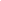                               с      Московский государственныйуниверситет путей сообщения(МИИТ), 2013Содержание1. ФАКТОРЫ ПРОИЗВОДСТВАЦелью данного раздела является ознакомление студентов с факторами  производственной деятельности, методами описания производственной функции предприятия, определения эффекта роста масштаба производства, выбора оптимальной технологии производства.ЗАДАЧА 1.Нa основании производственной сетки графически изобразить производственную функцию предприятия в виде карты изоквант.Методические указанияИзокванта - это кривая, отражающая все различные варианты комбинаций факторов производства, которые могут быть использованы для выпуска данного объема продукции.В задаче упрощенно предполагается наличие только двух факторов производства - труда и капитала, что позволяет изображать изокванты на плоскости.Карта изоквант - это ряд изоквант, отображающий максимально достижимый выпуск продукции при любом данном наборе факторов производства.Исходные данные для решения задачи помещены в 
табл. 1.Студент должен выбрать данные, соответствующие своему варианту, на основании табл. 2.Для каждого объема выпуска продукции, встречающегося в данных соответствующего варианта, строится изокванта.Затраты капитала откладываются по вертикальной оси, а затраты труда - по горизонтальной.ЗАДАЧА 2.Для условий краткосрочного периода определить предельную и среднюю производительность переменного фактора производства, построить графики общего объема производства, предельной и средней производительности и объяснить их взаимосвязь, выявить тенденцию убывания предельной производительности.Методические указания.С экономической точки зрения, краткосрочным является период времени, в течение которого не изменяется хотя бы один производительный фактор.Фактор производства, величина которого не изменяется в краткосрочном периоде, называется фиксированным. Если величина фактора в краткосрочном периоде меняется, то он называется переменным.Средняя производительности труда определяется по формуле:, 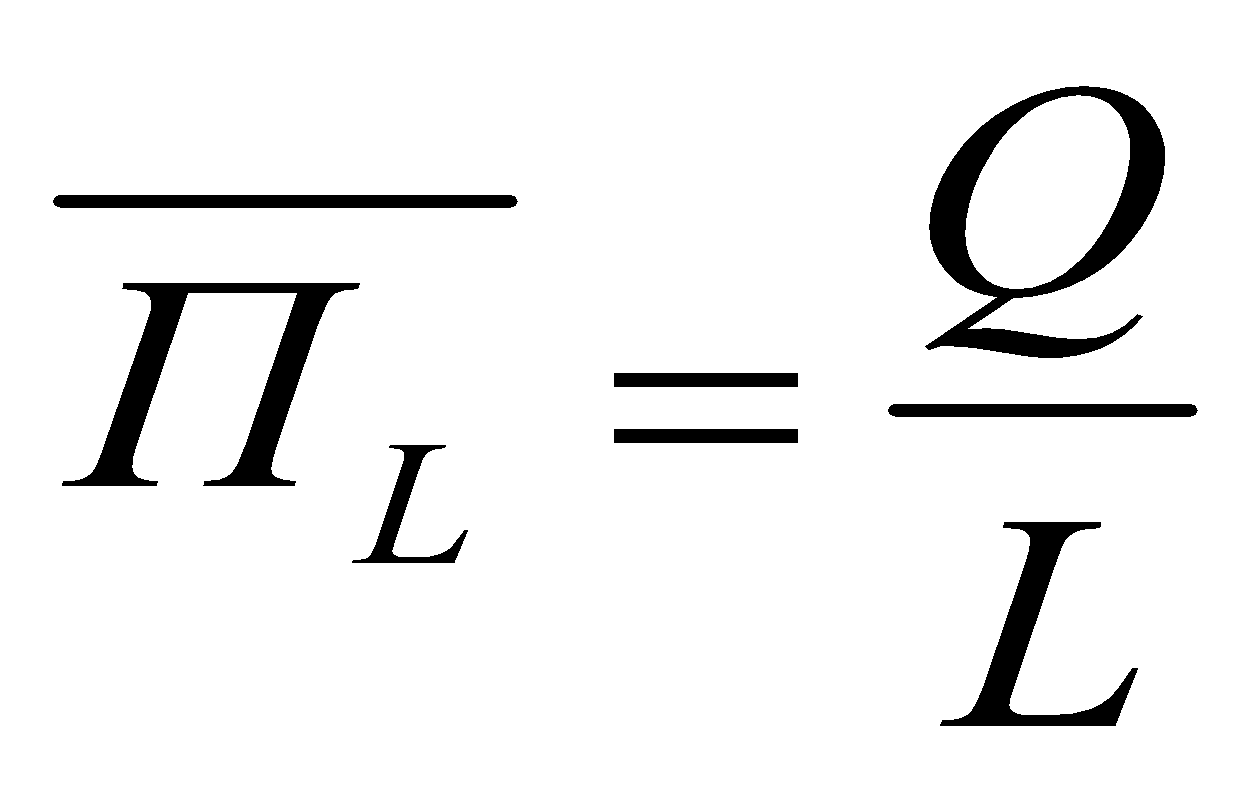 капитала - 			.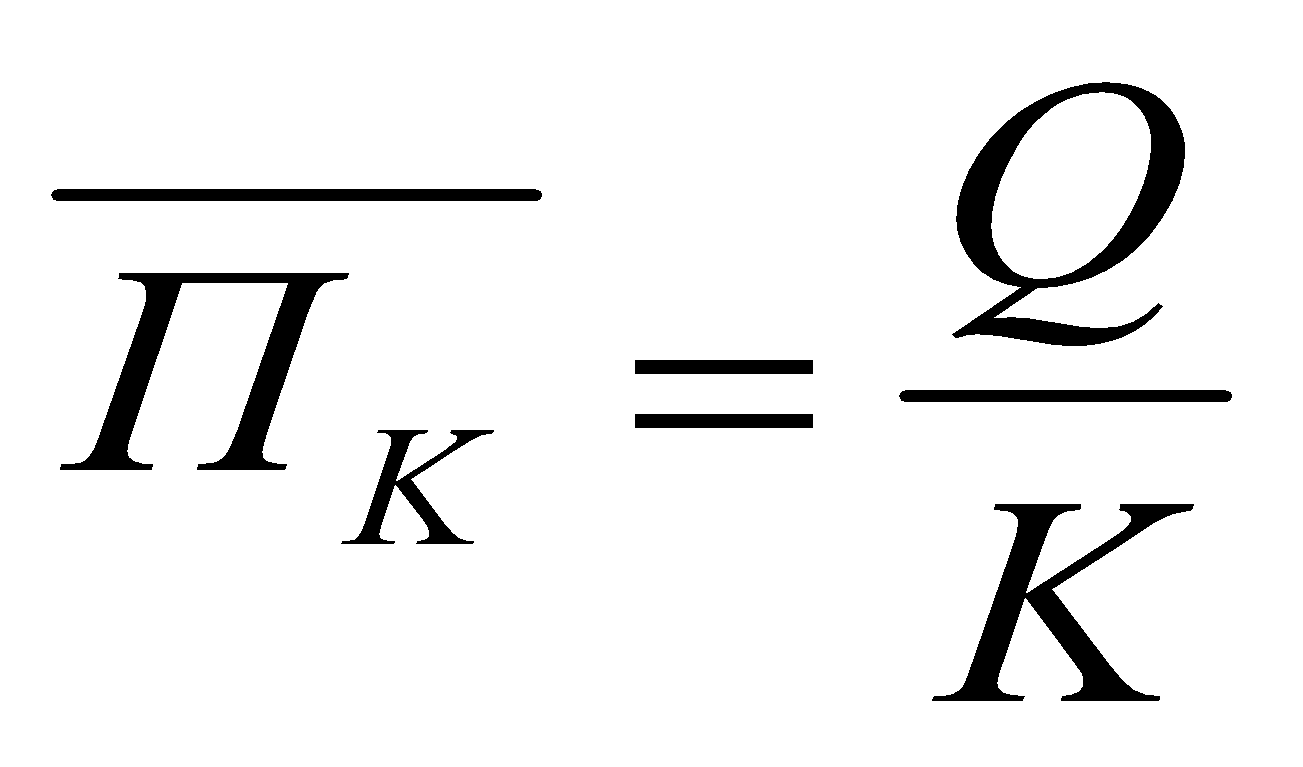 Предельная производительность труда определяется по формуле: ,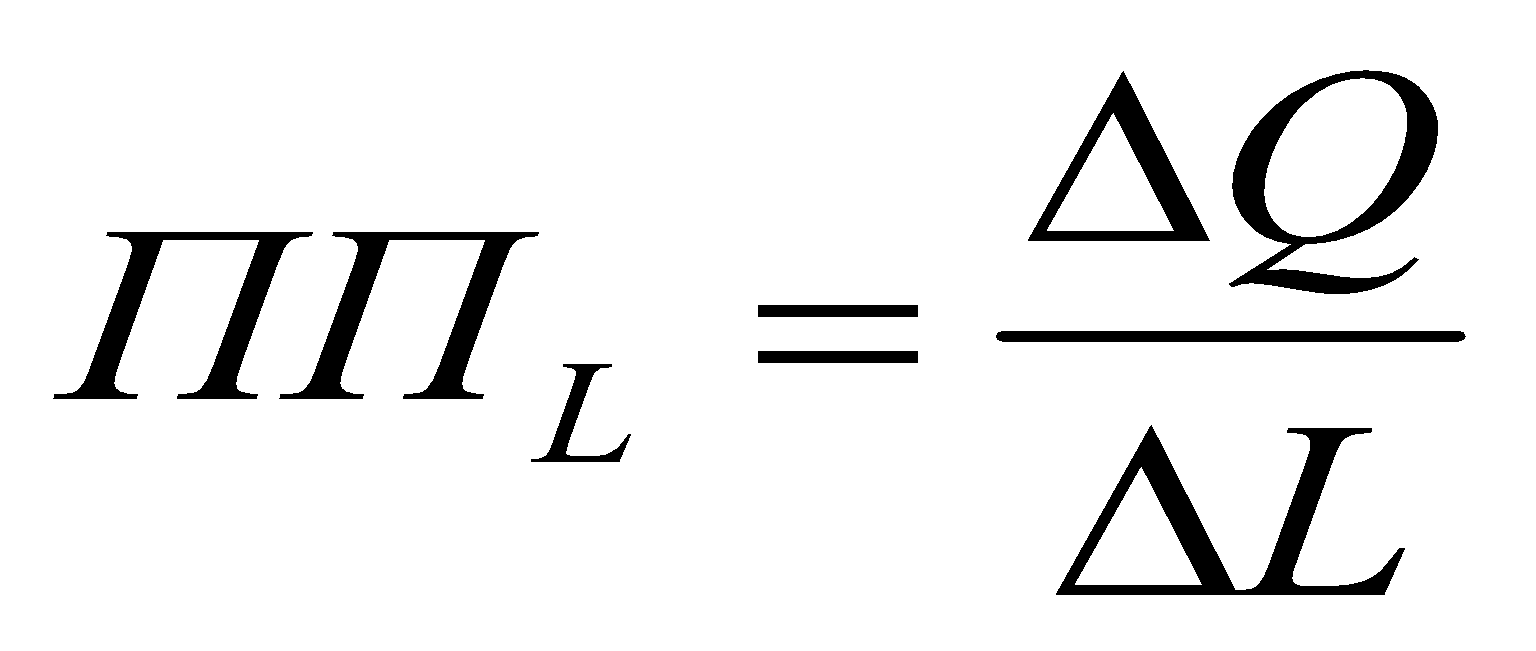  капитала - 		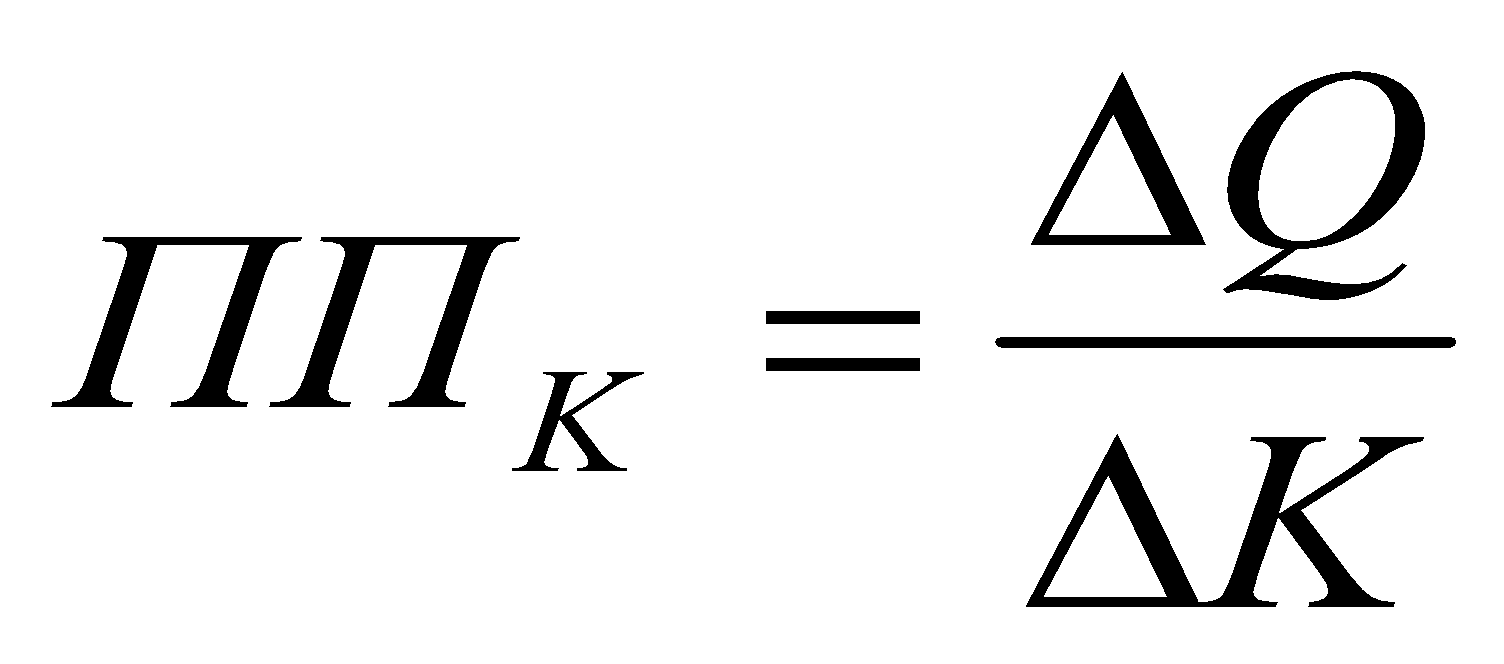 где Q - объем производства, L - затраты труда, К - затраты капитала, aΔQ, ΔL, ΔК - прирост соответствующих показателей.Исходные данные для решения задачи следует выбрать из табл.1.
Для вариантов 1 - 10 переменным фактором является капитал, а исходные данные содержатсяв строке с соответствующим номером. Длявариантов 11 - 20 переменным фактором является труд, а исходные данные содержатся в соответствующем столбце.График объема производства следует строить на одном координатном поле, а графики предельной и средней производительности – на другом, располагая координатные поля одно под другим. По горизонтальной оси в обоих случаях следует откладывать значения переменного фактора производства.Следует выделить интервалы ускоренного, равномерного и замедленного роста объема производства; интервалы роста и убывания средней производительности.Особое внимание следует уделить выявлению тенденции убывания предельной производительности, которая заключается в том, что, начиная с определенного момента, последовательное присоединение единиц переменного фактора производства к неизменной величине фиксированного фактора дают уменьшающийся добавочный продукт в расчете на каждую последующую единицу переменного фактора.ЗАДАЧА 3.Для заданной производственной функции и конкретных затратах труда и капитала вычислить максимально возможный суточный объем
производства готовой продукции и среднюю производительность труда.Определить, какого вида эффект масштаба производства будет наблюдаться при удвоении затрат обоих факторов производства.Методические указания.В задаче предполагается, что производственная функция предприятия описывается функцией вида,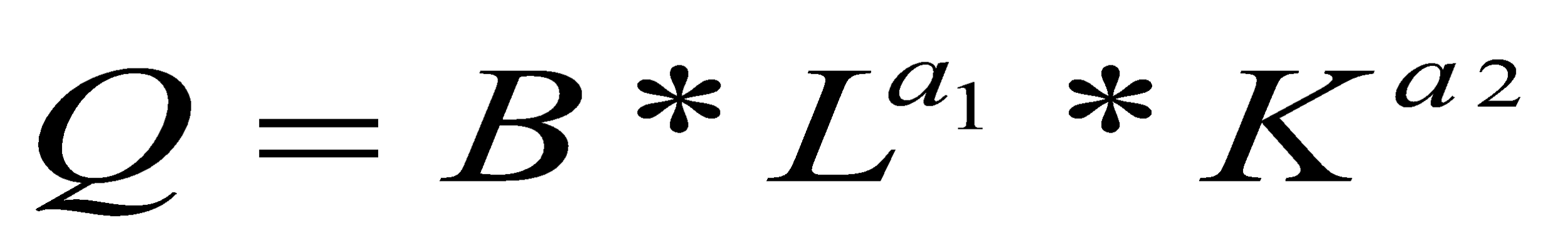 где Q - максимальный суточный объем производства;L – затраты труда за сутки;K – затраты капитала за сутки;B,a1,a2 – постоянные параметры, характеризующие данное производство.Эффект масштаба производства называется увеличивающимся, еслиобъем производства возрастает в большей степени, чем затраты факторов производства; постоянным, если объем производства возрастет в той же степени,  что и затраты факторов производства и уменьшающимся, если объем производства возрастает в меньшей степени, чем затраты факторов производства. Исходные данные для решения задачи приведены в табл. 3.ЗАДАЧА 4.	На основании данных табл. 4 определить, каков эффект масштаба производства при переходе от масштаба А к масштабу В, от В – к С и от С – к D.ЗАДАЧА 5.	Выбрать оптимальную технологию для каждого объема производства при заданной цене единицы труда и единицы капитала и известных затратах каждого фактора производства. Определить, как повлияет на этот выбор увеличение цены труда в 1,5 раза.Методические указанияКритерием оптимальности технологии для производства заданногообъема продукции является минимум денежных затрат, которые определяются по формуле:                              C = ЦL*L+ЦК*К,где L и К – затраты труда и капитала, ЦLи ЦК - цены единицы труда и капитала.Данные о затратах труда и капитала для различных технологий объемов производства, представлены в табл. 5, а цены факторов производства (по вариантам) в табл. 6. Расчеты целесообразно представить в табличной форме.ЗАДАЧА 6.Определить, целесообразен ли переход от технологии А к технологии Б, соответствующей той же изокванте, но требующей больших затрат капитала и меньших затрат труда, чем технология А, при заданной норме замещения труда капиталом и известных ценах труда и единицы капитала. В каких интервалах изменения цены капитала такой переход целесообразен?Методические указанияПредельная норма замещения труда капиталом - это величина капитала, которая может заменить каждую единицу труда, не вызывая изменения объема производства; определяется по формуле:.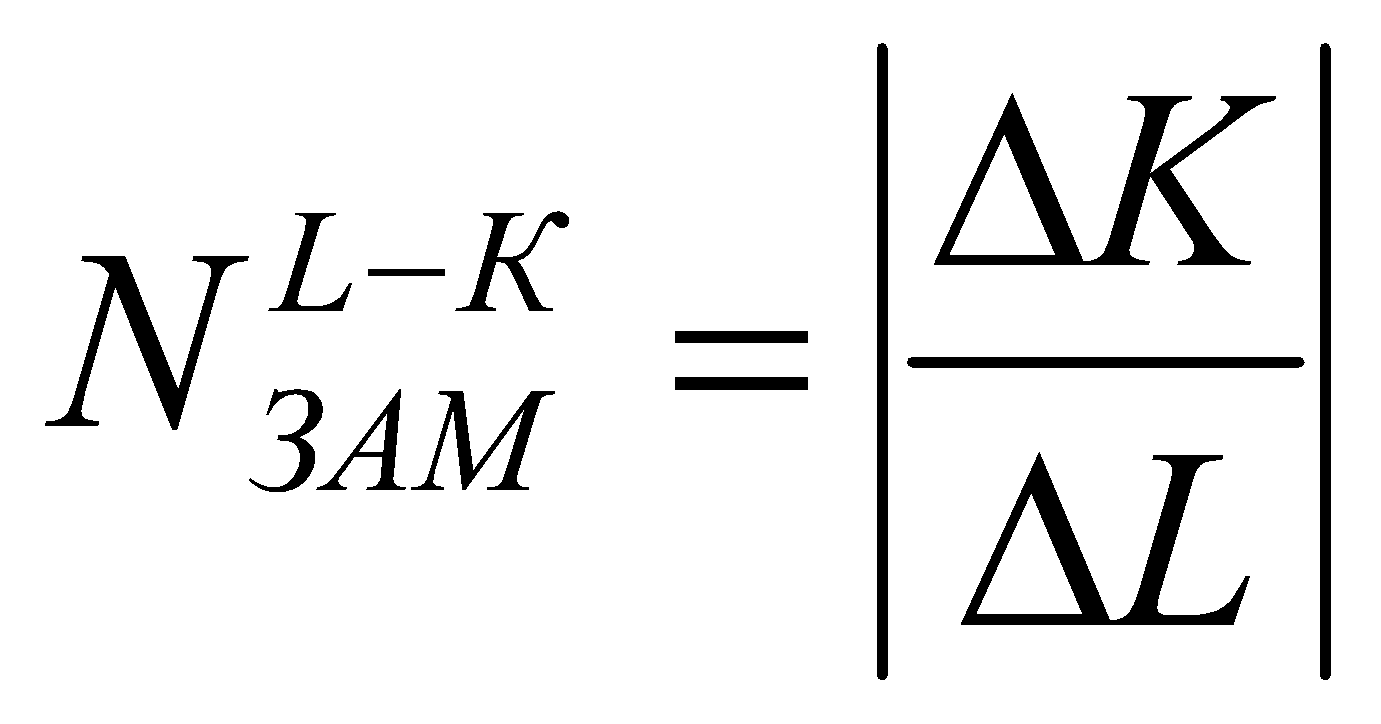 Если в результате замены труда капиталом достигается экономияв денежном выражении, то такая замена целесообразна.Исходные данные для решения задачи содержатся в табл. 7.ЗАДАЧА 7.	Определить, до какого минимального уровня цены единицы затрачиваемого капитала выгодно замещать капитал трудом, зная цену единицы труда и предельную норму замещения капитала трудом.Методические указания.Предельная норма замещения капитала трудом - это величина труда, которая может заменить каждую единицу капитала..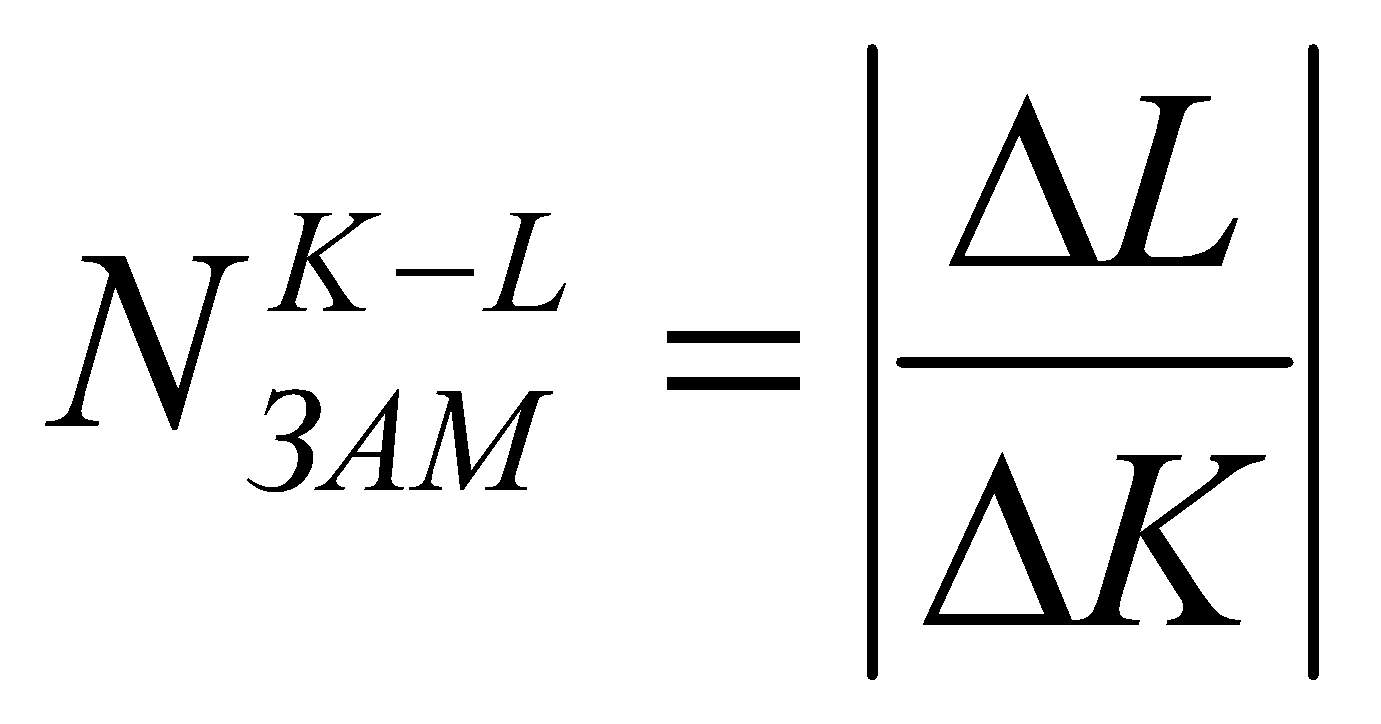 Для решения задачи следует определить, при какой цене единицызатрачиваемого капитала применение труда и капитала равновыгодно(т.е. замена одного фактора другим не дает ни выгоды, ни потерь).Т.е., если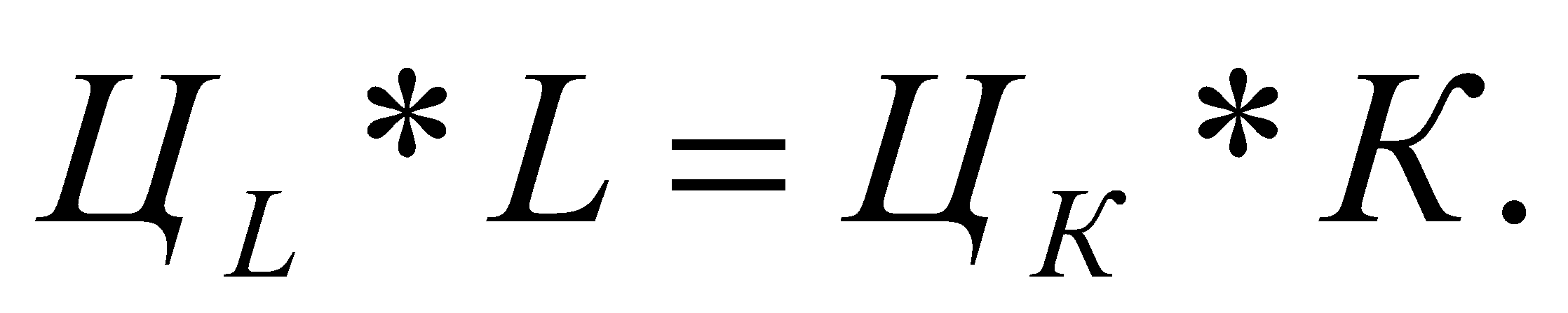 то при цене капитала (), большей определённого значения, замещение капитала трудом целесообразно.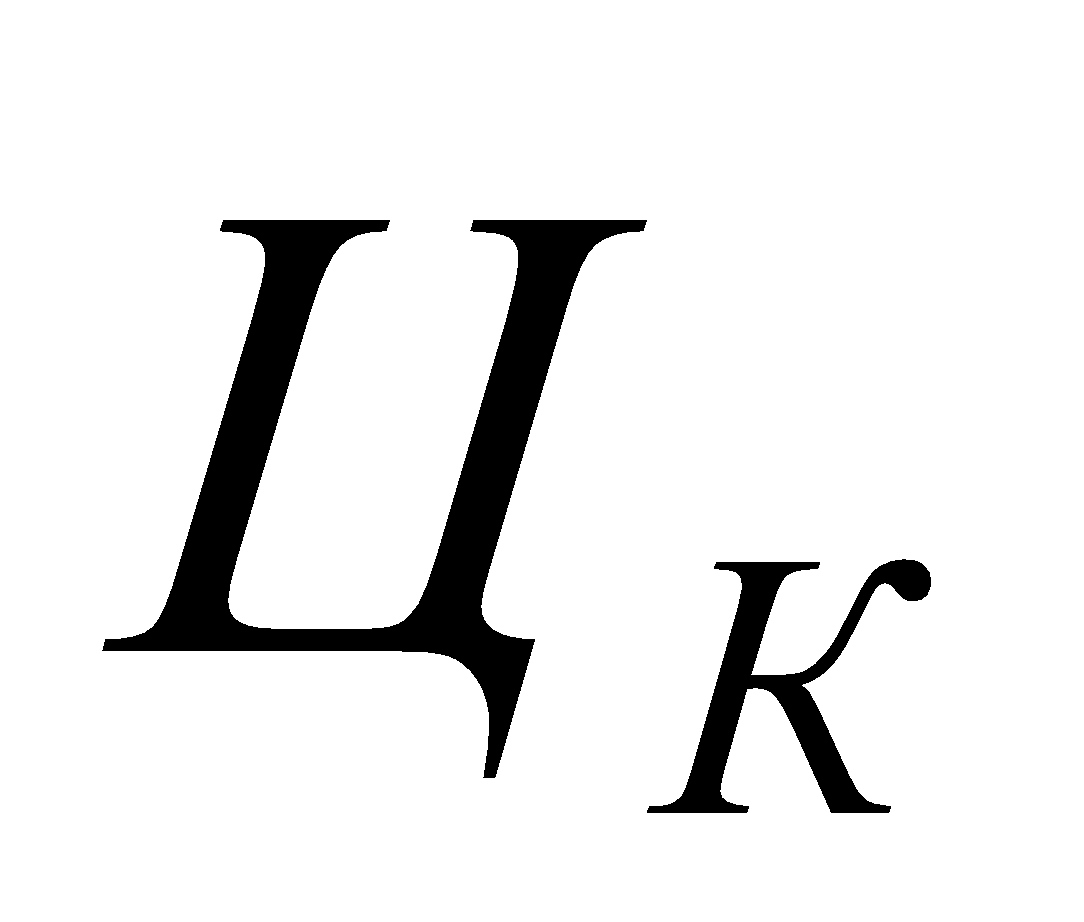 Исходные данные для решения задачи содержатся в табл. 8.2. ИЗДЕРЖКИ ПРОИЗВОДСТВАЦелью данного раздела является изучение сущности издержек, их видов, изменения издержек во времени и в зависимости от факторов, объема и масштаба производства.ЗАДАЧА 8.Постоянные издержки предприятия составляют 100 тыс. долларов в сутки, а переменные издержки при каждом объеме производства (по вариантам) приведены в табл. 9. Рассчитать и представить в форме следующей таблицы (10) различные виды издержек предприятия за сутки:На основе полученной таблицы построить графики: на одном координатном поле - постоянных, переменных и общих издержек;на другом координатном поле - средних постоянных, средних переменных, средних общих и предельных издержек. (По горизонтальной оси в обоих случаях откладывается объем производства).Выявить тенденцию роста предельных издержек. Объяснить взаимосвязь различных видов издержек с объемом производства и между собой.Методические указания.В краткосрочном периоде производственные издержки делятся на постоянные (не зависящие от объема производства) и переменные (зависящие от объема производства).Общая сумма производственных издержек (постоянных и переменных) называется общими издержками.Средние издержки определяются как отношение общей величины соответствующих издержек к объему производства, а предельные издержки - как отношение прироста общих издержек к приросту объема производства.Тенденция роста предельных издержек связана с убыванием предельной производительности.3. ФИНАНСОВЫЕ РЕЗУЛЬТАТЫ 
ПРЕДПРИНИМАТЕЛЬСКОЙ ДЕЯТЕЛЬНОСТИЦелью данного раздела является изучение показателей, характеризующих финансовые результаты предпринимательской деятельности (доход, прибыль, рентабельность) и методов достижения безубыточной и рентабельной работы предприятия.ЗАДАЧА 9.На основе данных, содержащихся в табл. 11, определить для
своего варианта бухгалтерскую и экономическую прибыль от предпринимательской деятельности. Сделайте вывод, целесообразно ли предпринимателю продолжать свою деятельность.Методические указания.Бухгалтерская прибыль - это разница между доходом и внешними издержками. Экономическая прибыль - это разница между доходом и всеми издержками, как внешними, так и внутренними.Внешние издержки - это платы внешним поставщикам (т.е. не относящимся к числу владельцев данного предприятия) за предоставляемые ими ресурсы. Внутренние издержки связаны с использованием для нужд производства ресурсов, являющихся собственностью предпринимателя, и представляют собой упущенную выгоду от отказа продать эти ресурсы на рынке. К внутренним издержкам относится и нормальная прибыль, которую можно рассматривать как вознаграждение за ведение собственного дела.ЗАДАЧА 10.Графически и аналитически определить точку безубыточности и соответствующий объем суточного производства при заданных издержках и цене товара.Методические указания.Точка безубыточности - такой совокупный доход, который обеспечивает возмещение общих издержек. (При этом предприятие не получает прибыли, но и не несет убытков).	Объем производства, необходимый для достижения точки безубыточности, определяется по формуле: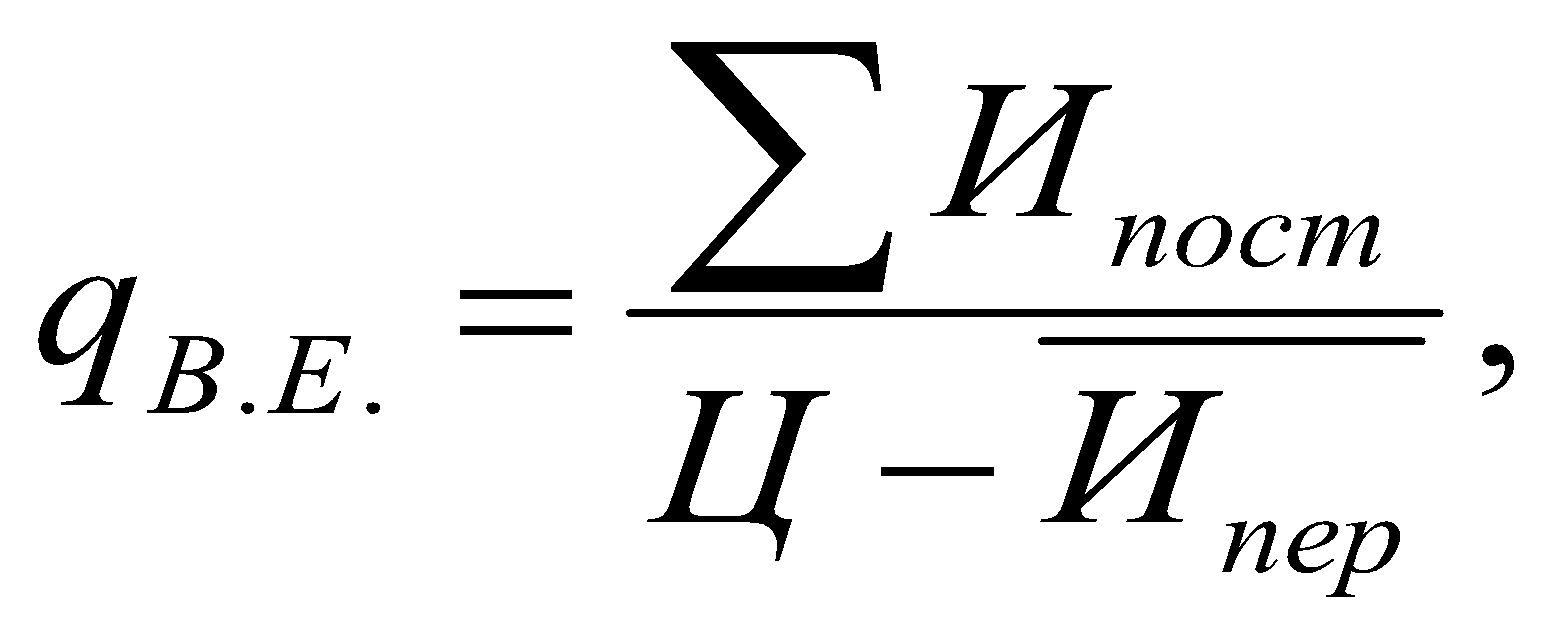 где - постоянные издержки производства;
- средние переменные издержки;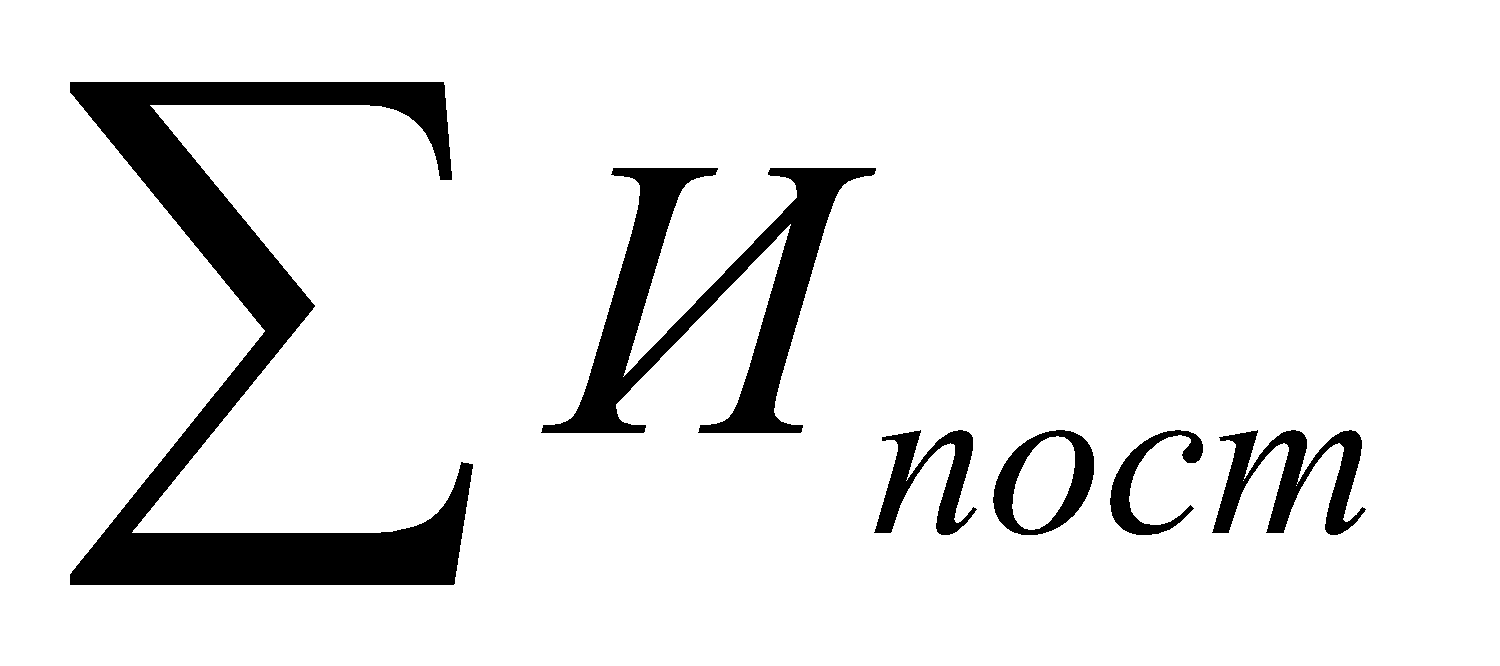 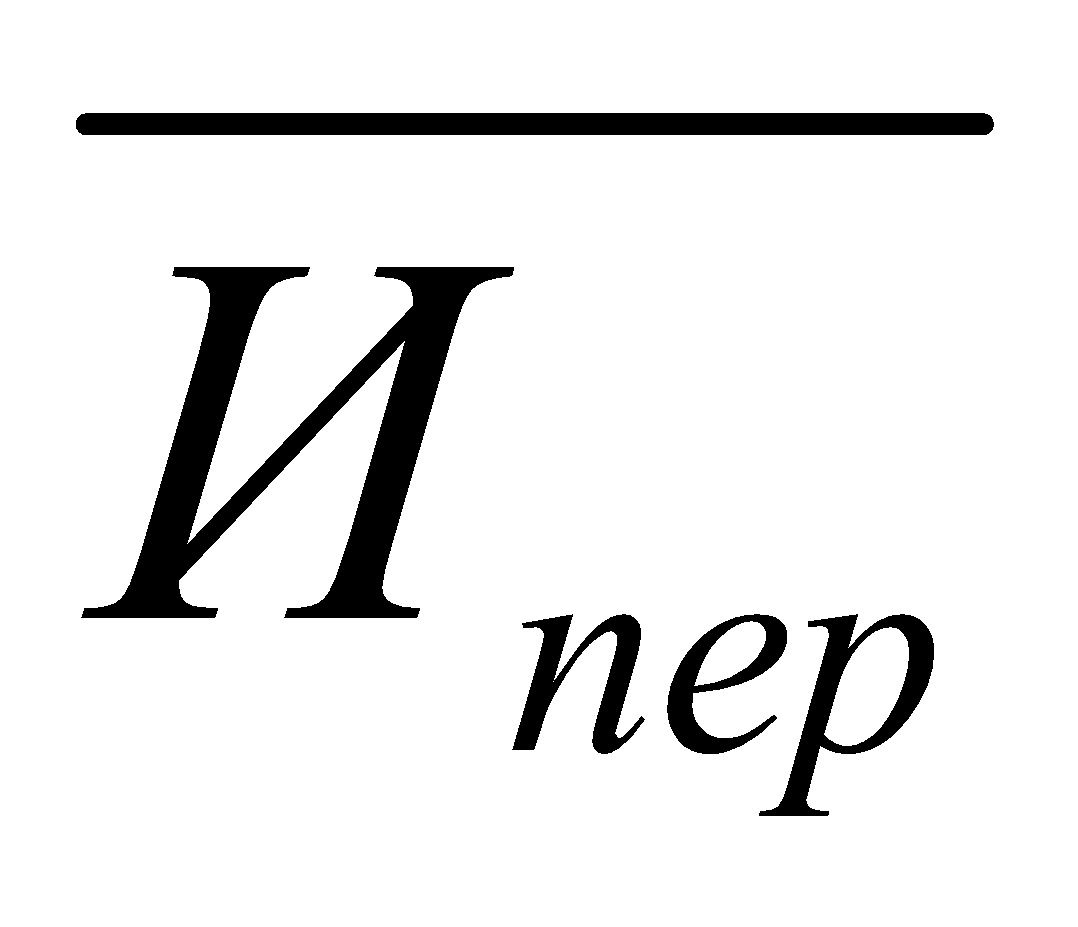 Ц - цена единицы товара.Совокупный доход в точке безубыточности равен: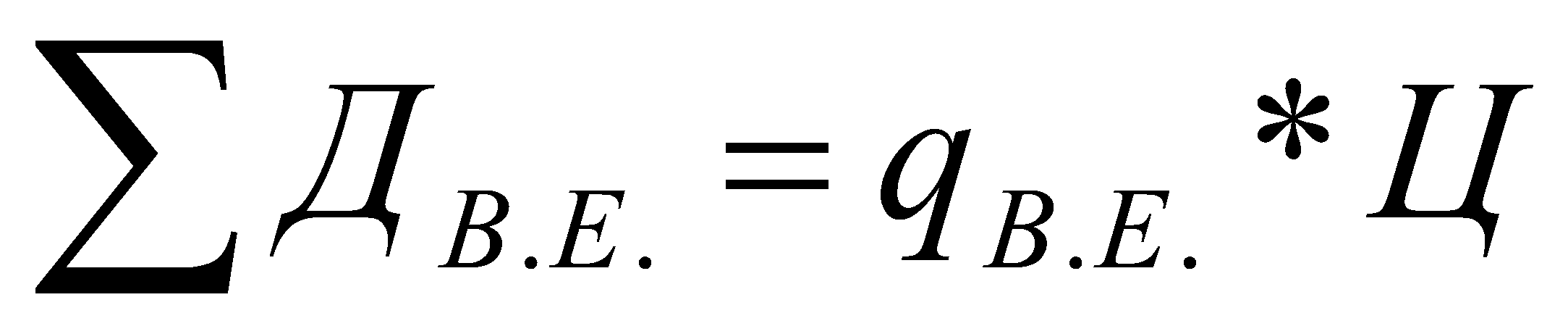 В данной задаче упрощенно считается, что средние переменные издержки и цена не изменяются при изменении объема производства.Для графического решения задачи необходимо построить графики общих издержек и совокупного дохода. Их пересечение и является точкой безубыточности.Исходные данные для решения задачи приведен в табл. 12.4. УСЛОВИЯ И МЕТОДЫ ЦЕНООБРАЗОВАНИЯЦелью данного раздела является изучение ценовой политики предпринимателей в условиях совершенной конкуренции, чистой монополии, монополистической конкуренции и олигополии, а также конкретных методов определения оптимальной цены и объема производства с целью достижения наилучшего финансового результата.ЗАДАЧА 11.Примем данные об издержках для действующего в условиях совершенной конкуренции производителя из задачи 8. Определите оптимальный объем производства и соответствующий финансовый результат для этого производителя при ценах, заданных в табл. 13, исходя из указанных ниже правил.Для одного из значений цены проверьте полученный результат методом непосредственного расчета прибыли или убытка при разных объемах производства.Методические указания.	Оптимальный объем производства – это объем, который обеспечивает получение максимальной прибыли или (если первое в существующих условиях невозможно) минимального убытка.Чтобы максимизировать прибыль или минимизировать убытки, фирма должна производить столько единиц товара, чтобы для последнейединицы предельный доход был равен предельным издержкам. В тех случаях, когда не существует выраженного целым числом объема производства, при котором предельный доход или предельные издержки в точности равны, фирме следует произвести последнюю единицу продукции, для которой предельный доход превышает предельные издержки. Для конкурентной фирмы предельный доход равен цене, поэтому указанное правило можно сформулировать для нее как необходимость равенства предельных издержек и цены.Следует отметить, что если сложившаяся на рынке цена не превышает минимального значения средних переменных издержек конкурентной фирмы, то этой фирме вообще не следует производить в краткосрочном периоде, т.к. в этом случае убыток, равный при отказе от производства величине постоянных расходов, будет меньше,  чем при производстве какого-либо количества товара.Поэтому при решении задачи следует для каждого значения цены сначала определить, сопоставив его с минимальным значением средних переменных издержек, целесообразно ли производство вообще.Если «да» - то необходимо, пользуясь данным правилом, определить оптимальный объем производства.Прибыль определяется как разность между совокупным доходом и
общими издержками, а совокупный доход - как произведение цены на
объем производства.ЗАДАЧА 12.Предположим, что чистый монополист сталкивается с графиком спроса, показанным в табл. 14 и теми же издержками, что и конкурентный производитель в предыдущей задаче.1. Вычислите совокупный и недельный доход и определите оптимальную цену и объем производства для монопольного производителя2. Каков был бы уровень производства и прибыли, если бы эта фирма могла заниматься совершенной ценовой дискриминацией?3. Постройте (на одном координатном поле) графики предельных издержек, средних общих издержек, предельного дохода и спроса. Дайте с помощью построенных графиков сравнительный анализ условий ценообразования при совершенной конкуренции и чистой монополии (без использования и с использованием ценовой дискриминации), а также общественных последствий монополизации и ценовой дискриминации.Методические указания.Производитель - монополист, чтобы увеличить объем продаж, вынужден снижать цену на все единицы товара, поэтому для него предельный доход не равен цене, а меньше ее на величину ущерба от снижения цены на предшествующие единицы. Следовательно, при прочих равных условиях, монополист произведет меньшее количество товара и установит более высокую цену, чем это было бы при совершенной конкуренции. Ценовая дискриминация имеет место, если монополист продает товар разным потребителям по различной цене, причем эти ценовые различияне обусловлены различиями в издержках. Если монополист продает каждую единицу товара по максимальной прием-лемой  для потребителя цене, то ценовая дискриминация является совершенной. В этом случае кривая предельного дохода совпадает с кривой спроса (т.е. предельный доход равен цене), а совокупный доход определяется как нарастающий итог предельного дохода.Ценовая дискриминация приводит к росту дохода и прибыли производителя, но одновременно и к увеличению степени удовлетворения потребностей общества в данном товаре. Совершенная ценовая дискриминация обеспечивает такой же объем производства, какой существовал бы при совершенной конкуренции (при наличии прочих равных условий), но сумма выплат потребителей за товар будет значительно выше и совокупный эффект от производства товара достанется производителю, а потребительский излишек будет равен нулю.ЗАДАЧА 13.На основе заданных параметров кривой спроса на продукцию монопольного производителя, величин постоянных и средних переменных издержек (табл. 15) определить оптимальный объем производства с точки зрения максимизации дохода и прибыли, и рассчитать соответствующие величины этих финансовых показателей. Решение задачи проиллюстрировать графически.Методические указания.В задаче предполагается, что уравнение спроса имеет вид:Q=А-В*Ц,где Q - величина спроса, Ц - цена, А и В - постоянные параметры.Примем условие, что объем производства в точности соответствует величине спроса (т.е. нет ни избытка, ни дефицита товара), а средние переменные издержки не зависят от объема производства.Тогда, общие издержки можно представить в виде уравнения: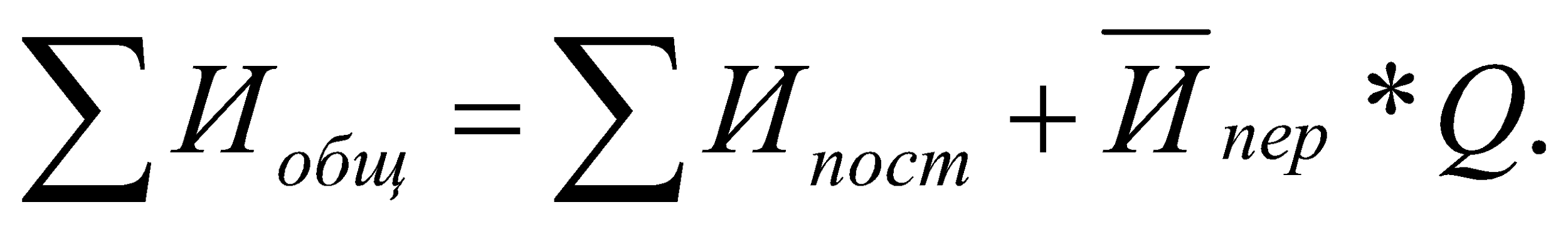 Уравнение, характеризующее зависимость дохода от цены, будет иметь вид: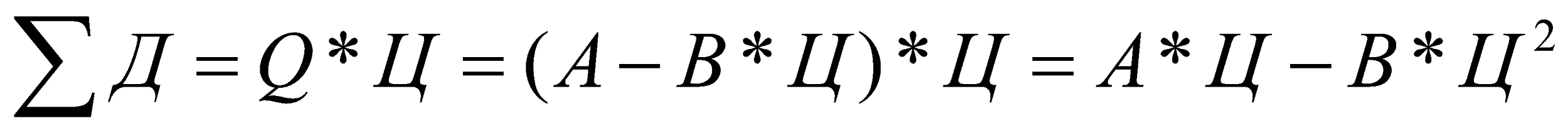 Продифференцировав данное выражение и приравняв производную нулю, найдем цену, при которой достигается максимальный доход.Подставив в уравнение общих издержек вместо объема выпуска его зависимость от цены, получим уравнение, характеризующее зависимость общих издержек от цены: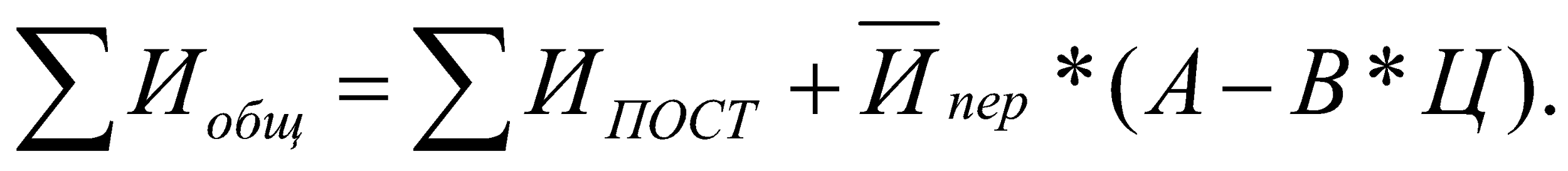 Теперь можно найти зависимость прибыли от цены, продифференцировать ее, приравнять производную нулю и определить таким образом цену, при которой достигается максимальная прибыль.В качестве графической иллюстрации необходимо построить графики зависимости дохода и издержек от цены (на одном координатном поле, откладывая цену по горизонтальной оси), показать зону прибыли, выделить точки максимального дохода и максимальной прибыли.Таблица 15.Параметры спроса и издержек для монопольного производителяЗАДАЧА 14.Определите продажную цену товара по методу "средние издержки + нормальная прибыль", если заданы средние издержки производства и обращения и отношение нормальной прибыли к текущим издержкам.Методические указания.Задача решается на основании данных табл. 16 с использованием формулы:,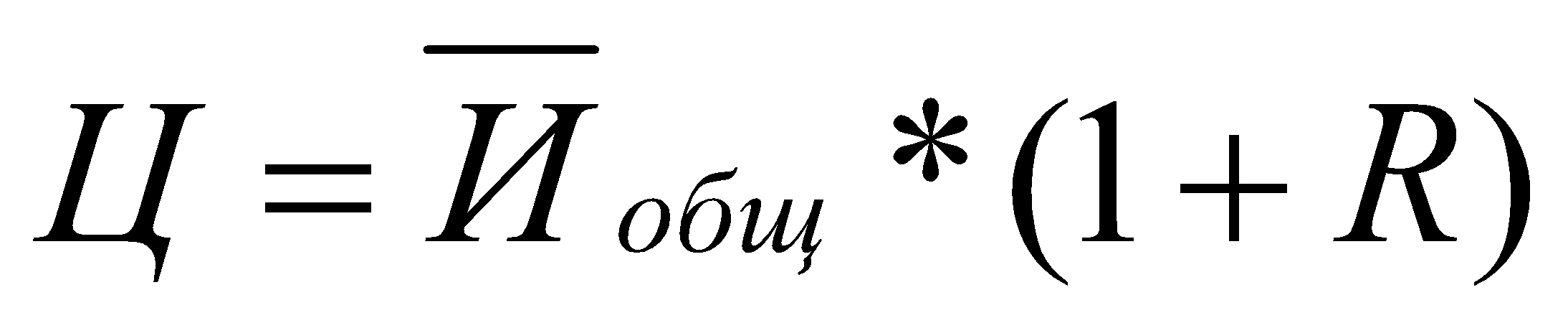 где Ц - продажная цена товара;средние издержки производства и обращения;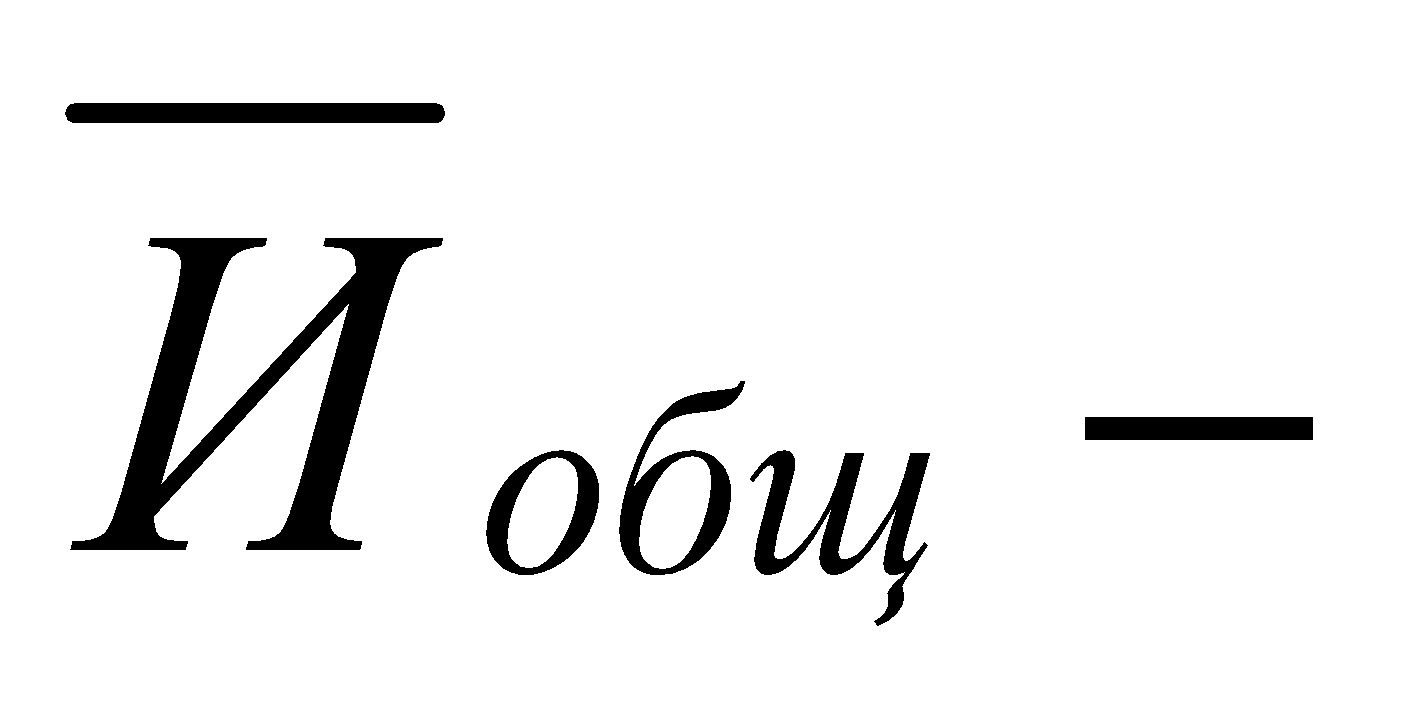 R – отношение нормальной прибыли к текущим издержкам (в долях единицы). ЗАДАЧА 15.Определите продажную цену товара, если заданы средние издержки и нормальная доля прибыли в цене.Методические указания.Задача решается на основании данных табл. 17. с использованием формулы: 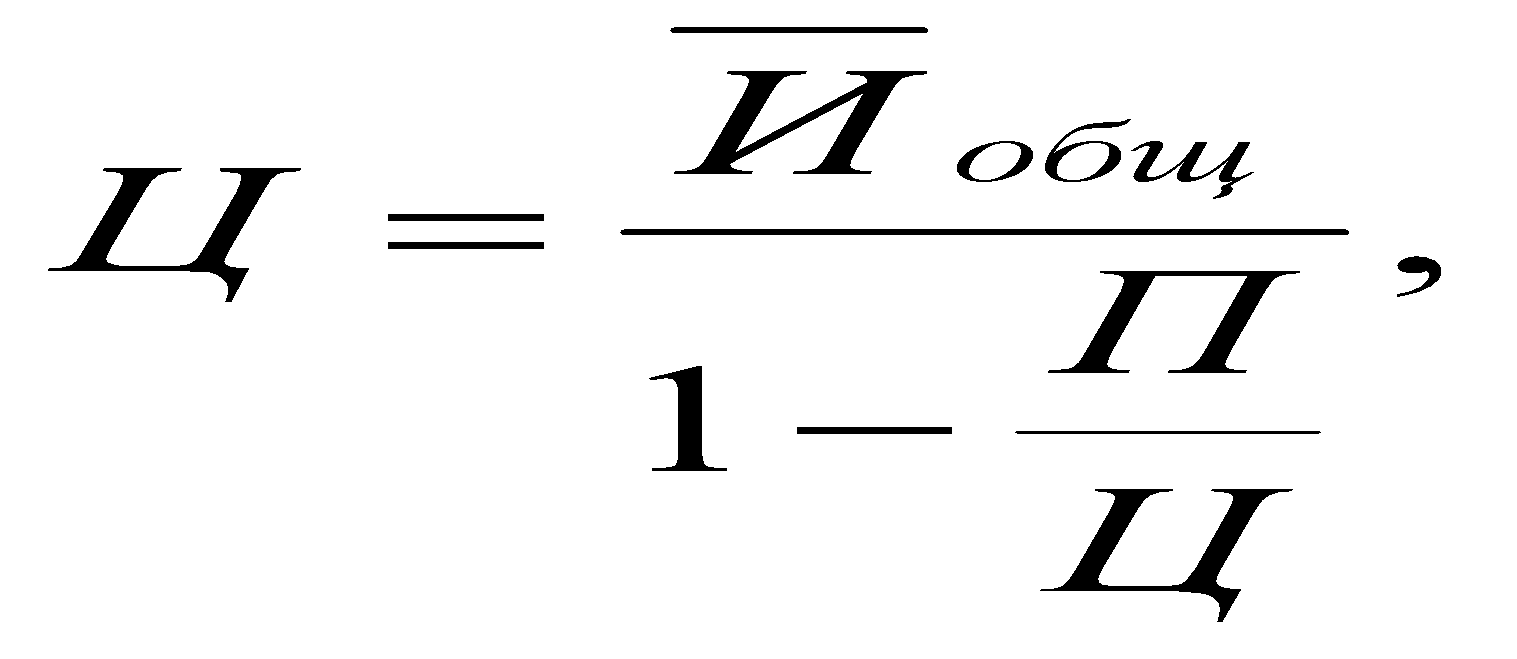 где  - нормальная доля прибыли в цене товара;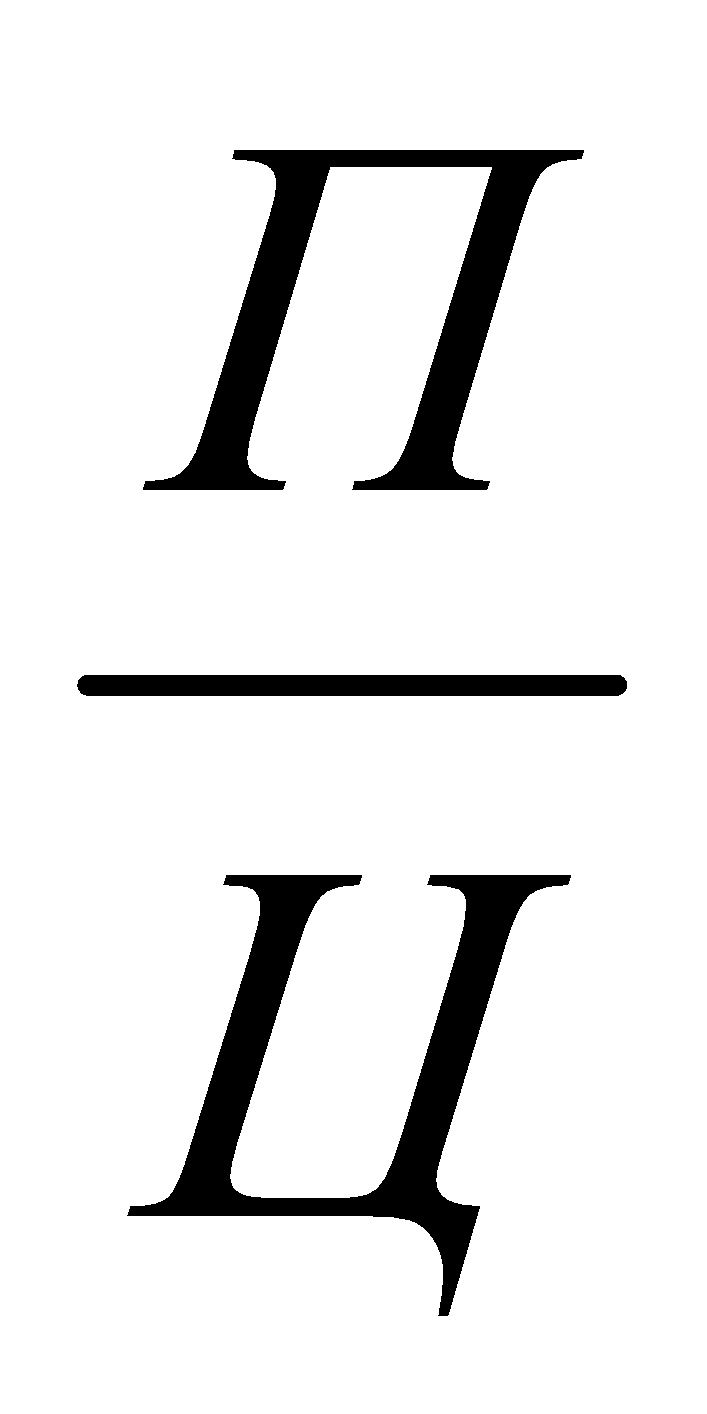 - средние издержки производства и обращения.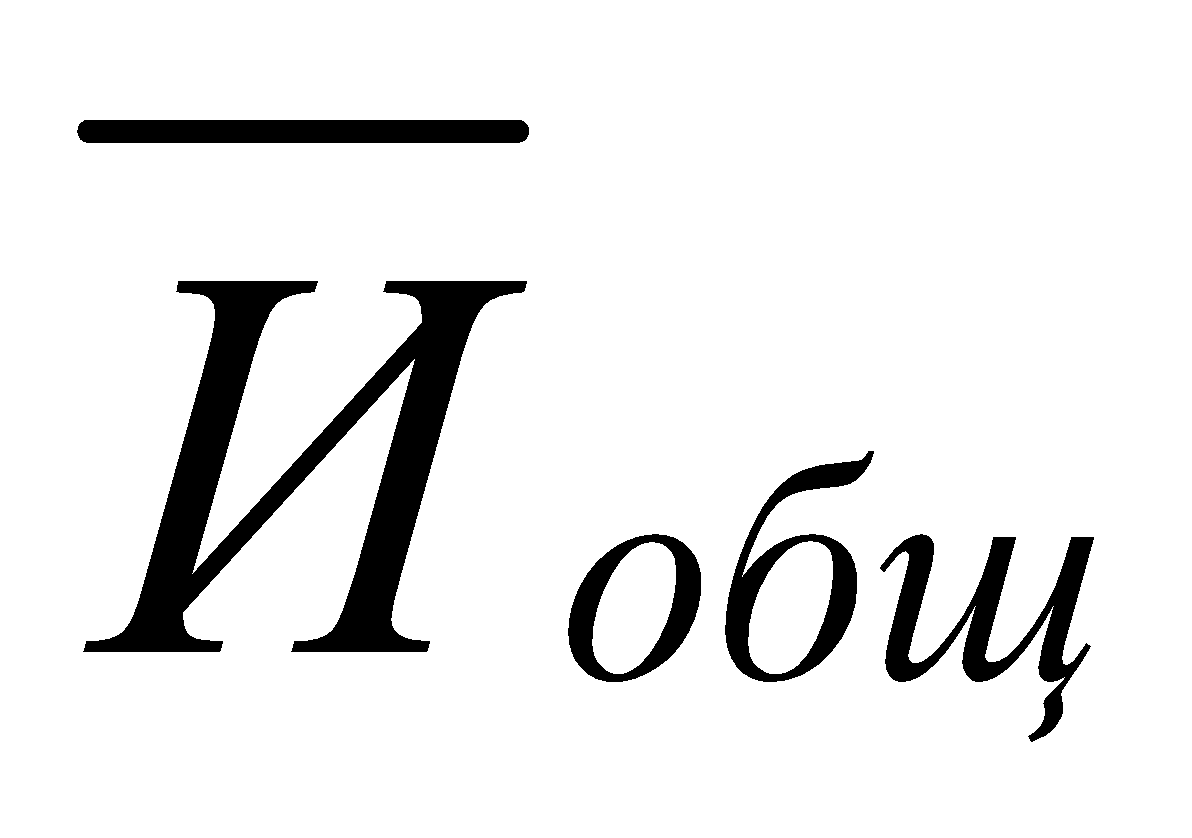 ЗАДАЧА 16.Исходя из цен конкурентов, фирма прогнозирует розничную цену на свою продукцию (табл. 18). Какова должна быть максимальная величина ее собственных издержек при следующих условиях:-	надбавка розничной торговли составляет 30% от розничной цены;-	надбавка оптовой торговли составляет 25% от оптовой цены;-	собственная нормальная прибыль фирмы составляет от отпускной цены.Методические указания.Для решения задачи необходимо последовательно определить максимально возможный уровень оптовой цены, отпускной цены и, наконец, собственных средних издержек фирмы методом, применяемым в предыдущей задаче.Таблица 18.Прогнозируемая розничная цена, тыс. руб. ЗАДАЧА 17.Установить по методике расчета скользящих цен окончательную цену станков, если базовая цена станка составляет 2000 долл., а индексы оптовых цен на материалы и заработной платы и их доли в цене станка заданы в табл. 19.Методические указания.Окончательная цена рассчитывается по формуле: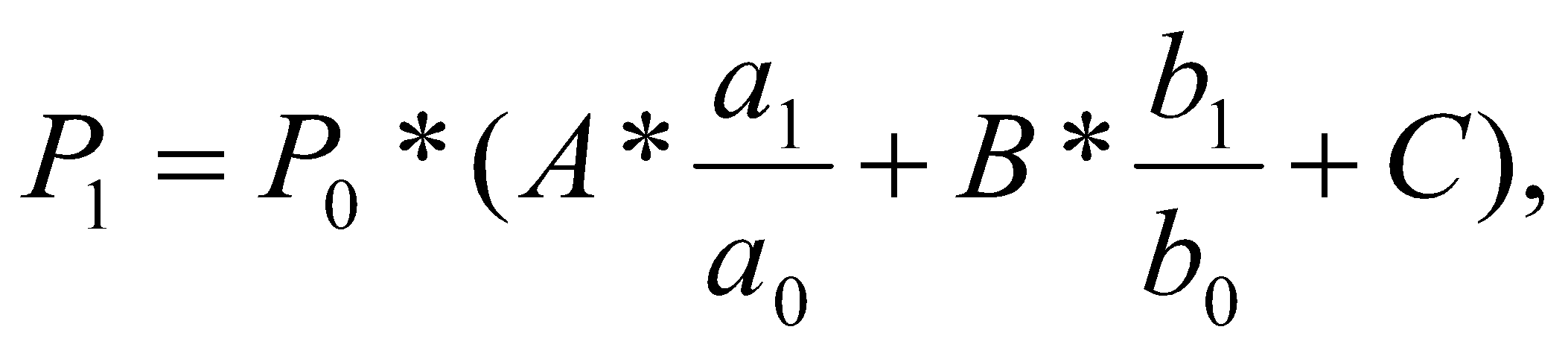 где Р0 - базисная цена:А - доля расходов на материалы в цене;В - доля расходов на заработную плату в цене;С - доля цены, не зависящая от расходов на материалы и заработную плату;а0,b0 –соответственно базисная цена материалов и базисный уровень заработной платы;a1,b1- соответственно цена материалов иуровень заработной платы на момент выполнения заказа.	Так как в данном случае заданы не цены материалов и величины зарплаты в абсолютном выражении, а их индексы по отношению к какому-то базовому периоду в прошлом, то в формулу цены вместо параметров а0 и b0 следует подставлять базисные материалов и зарплаты, а вместо параметров а1 и b1 – текущие индексы.ЗАДАЧА 18.Определите максимально приемлемый для клиента тариф на перевозку груза, если известно чистое приращение цены груза врезультате перевозки и нормальный уровень рентабельностиклиента.Методические указания.Тарифная плата за перевозку груза, обеспечивающая клиенту нормальный уровень рентабельности перевозки определяется по формуле:,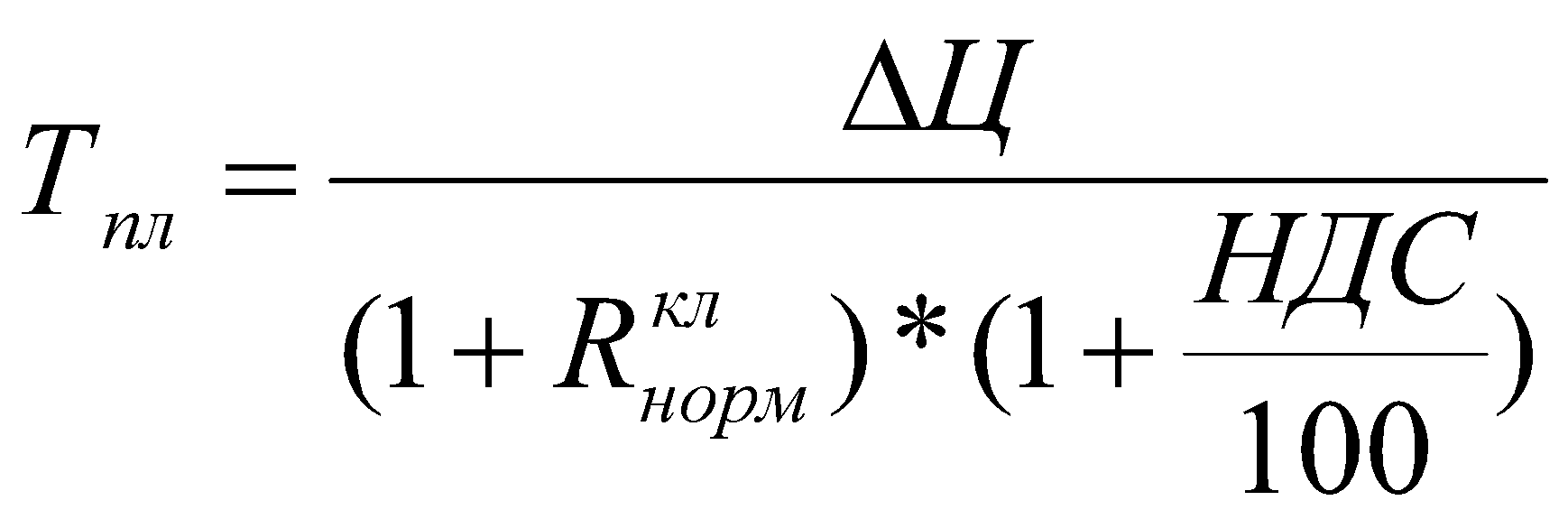 где ΔЦ – чистое приращение цены груза в результате перевозки; - нормальный уровень рентабельности (минимально приемлемый) для клиента (в долях ед.);НДС – налог на добавленную стоимость, 18%.Рассчитанная таким образом величина тарифной платы является максимально возможной для того, чтобы клиент был заинтересован в осуществлении данной перевозки.Исходные данные приведены в табл. 20.5. ОЦЕНКА ЭФФЕКТИВНОСТИ ИНВЕСТИЦИЙЦелью данного раздела является ознакомление студентов с показателями, критериями, методами оценки эффективности инвестиционных проектов и овладение практическими навыками оценки коммерческой эффективности инвестиций, позволяющими принимать экономически обоснованные инвестиционные решения.ЗАДАЧА 19.Оценить эффективность инвестиций на покупку оборудования по критериям: чистого дисконтированного дохода, индекса доходности инвестиций и срока окупаемости и принять решение о целесообразности (или нецелесообразности) осуществления данного инвестиционного проекта.Экономически целесообразный срок службы оборудования составляет 10 лет. Величина чистой прибыли от работы оборудования задана в табл. 21. Величина инвестиций на покупку и ввод в эксплуатацию оборудования, его чистая ликвидационная стоимость и норма дисконта заданы (по вариантам) в табл. 22.Все стоимостные показатели даны в сопоставимых ценах (т.е. очищены от инфляции).Методические указанияЧистый дисконтированный доход (ЧДД) - это сумма текущих эффектов от инвестиций за весь расчетный период, приведенная к начальному шагу.Если в течение расчетного периода расчет производится в базовых (сопоставимых, очищенных от инфляции) ценах, то величинаЧДД для постоянной нормы дисконта вычисляется по формуле: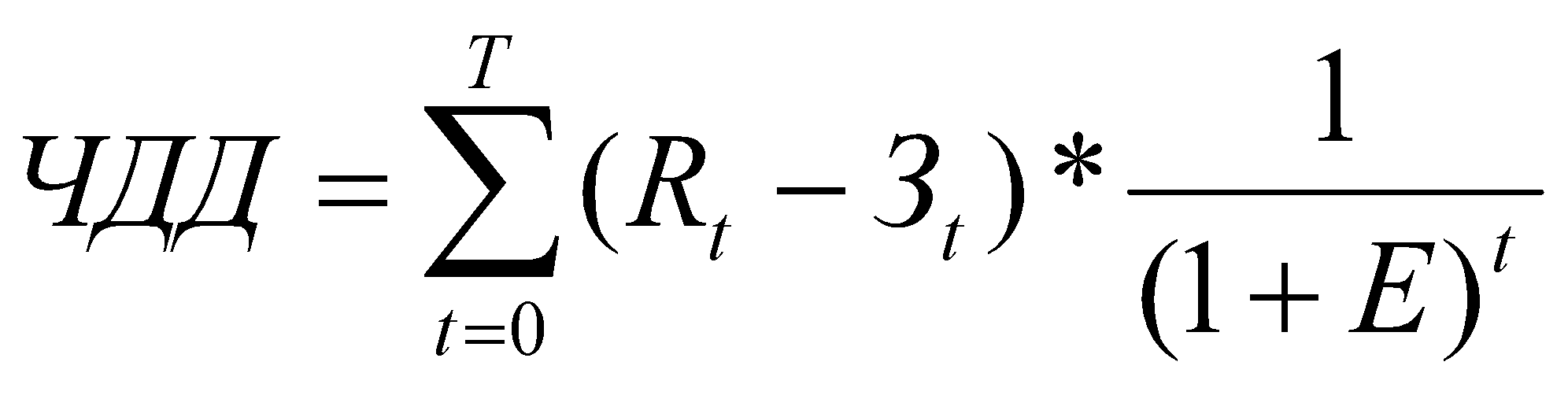 где Rt - результаты, достигаемые на t-ом шаге расчета;Зt - затраты, осуществляемые на том же шаге;E - норма дисконта;T - горизонт расчета (срок службы оборудования).В качестве результатов на каждом шаге выступает годовая величина чистой прибыли, а в последнем году - также чистая выручка от ликвидации оборудования.Затратами в данной задаче являются осуществляемые в «0» годуинвестиции.Если ЧДД положителен, значит, инвестиционный проект принесет больший эффект, чем альтернативное вложение капитала под процент, соответствующий норме дисконта, т.е. проект является эффективным и может рассматриваться вопрос о его осуществлении. Чем больше ЧДД, тем эффективнее проект.Расчет ЧДД удобно представить в табличной форме (см. таб.
23). Инвестиционные платежи относятся к «0» и «10» году (соответственно, инвестиции и ликвидационная стоимость). Ряд поступлений и платежей определяется суммированием инвестиционных платежей и прибыли в каждом году. Коэффициент дисконтирования для каждого года определяется по формуле ; а чистый дисконтированный доход в каждом году - как произведение соответствующей величины из ряда поступлений и платежей на коэффициент дисконтирования.ЧДД за весь расчетный период определяется суммированием годовых величин ЧДД.Все затраты в таблице показываются со знаком «-», а результаты - со знаком «+». Индекс доходности (ИД) инвестиций тесно связан с ЧДД. Он представляет собой отношение суммы приведенных эффектов (без вычета инвестиций) к величине капиталовложений и определяется по формуле:			Если ИД > 1 - проект эффективен. Чем больше разность 
(ИД - 1), тем выше эффективность инвестиций.Срок окупаемости (TOK) инвестиций - это период времени, в течение которого инвестиции покрываются за счет суммарных результатов их осуществления, т.е. ЧДД становится и остается неотрицательным. Проект считается эффективным по критерию срока окупаемости, если окупаемость достигается в пределах приемлемого для инвестора периода времени. В качестве приемлемого (нормального) срока окупаемости можно рассматривать время окупаемости инвестиций при альтернативном вложении, приносящем ежегодный чистый
доход на уровне нормы дисконта: 	Расчет срока окупаемости целесообразно сделать с использованием табл. 24.ЧДД с нарастающим итогом за очередной год определяется как сумма ЧДД с нарастающим итогом предыдущего года и ЧДД данного года.	Тот год, в котором ЧДД с нарастающим итогом становится положительным, является годом окупаемости инвестиций. Инвестиции можно считать эффективными, если  . Чем быстрее окупаются инвестиции, тем они эффективнее.Принимать решение о целесообразности осуществления данного
инвестиционного проекта следует на основании всех рассмотренных
критериев.Если все они свидетельствуют об эффективности инвестиций(ЧДД>0, ИД>1, ), то осуществление проекта целесообразно. В противном случае (ЧДД<0, ИД<1, ) – нецелесообразно.Если результаты расчетов по различным критериям дают противоположные результаты, необходимо принять неформальное решение
исходя из ценностной ориентации инвестора.Например, ЧДД<0, ИД<1, но. Тогда, если для
инвестора более важно получение суммарного эффекта за весь срок
службы оборудования, проект целесообразно осуществить; если же
он заинтересован прежде всего в скорейшей окупаемости - инвестиции нецелесообразны.В другом случае, если ЧДД<0, ИД<1, но, очевидно, что можно говорить о целесообразности осуществления проекта,
т.к. он окупается в приемлемые сроки, но необходимо уменьшить
общий срок службы оборудования, чтобы инвестиции стали эффективными и по первым двум критериям.СПИСОК ЛИТЕРАТУРЫ1.	Брю С.Л.,Макконнелл К.Р.Экономикс: Пер. с англ. - М.: ИНФРА-М, 2012.2.	Пиндайк Р.С. Микроэкономика: Пер. с англ.- М.: Мир книг, 2012.3.	Хоскинг А. Курс предпринимательства: Практическое пособие: Пер. с англ. - М.: Международные отношения, 1993. 4. Самуэльсон П.Э., Нордхаус В.Д. Экономика: Пер. с англ. – Вильямс, 2011.5.	Основы предпринимательского дела, /Под ред. Ю.М.Осипова.-М.,1992. - 432 с.6. Мачерет Д.А., Мачерет А.А., Чернигина И.А. Коммерция на железнодорожном транспорте/ Под ред. Д.А. Мачерета. – М.: ГОУ «Учебно-методический центр по образованию на железнодорожном транспорте», 2007.Учебно - методическое  издание Мачерет Дмитрий Александрович,Чернигина Ирина АлексеевнаФАКТОРЫ, ИЗДЕРЖКИ И РЕЗУЛЬТАТЫ ПРЕДПРИНИМАТЕЛЬСКОЙ ДЕЯТЕЛЬНОСТИМетодические указанияПодписано в печать        Изд. №                      ФорматУсл.-печ.л.                    Заказ №                         Тираж      экз.127994  Москва, ул. Образцова, 9 стр.9.Типография МИИТаВВЕДЕНИЕМетодические указания содержат набор задач по дисциплине «Организация предпринимательской деятельности», предназначенных для формирования компетенций и практических навыков принятия предпринимательских решений относительно эффективного использования факторов производства, управления производственными издержками и финансовыми результатами предпринимательской деятельности, а также решений в области ценообразования и инвестиций.Каждая задача содержит набор данных по вариантам и сопровождается  методическими указаниями, что позволяет обеспечить индивидуальную, в том числе – самостоятельную, работу над решением задач.Таблица 1Объем выпускаемой за сутки продукции при различных сочетаниях факторов производства, едЗатраты капитала (машино-часов) за сутки100015828059677290210081108121613001344Таблица 1Объем выпускаемой за сутки продукции при различных сочетаниях факторов производства, едЗатраты капитала (машино-часов) за сутки9001552745887608389661076117412421278Объем выпускаемой за сутки продукции при различных сочетаниях факторов производства, едЗатраты капитала (машино-часов) за сутки8001502645747448669541034110011501184Объем выпускаемой за сутки продукции при различных сочетаниях факторов производства, едЗатраты капитала (машино-часов) за сутки700140250546710822898964101410461070Объем выпускаемой за сутки продукции при различных сочетаниях факторов производства, едЗатраты капитала (машино-часов) за сутки600123230506662756826882916938954Объем выпускаемой за сутки продукции при различных сочетаниях факторов производства, едЗатраты капитала (машино-часов) за сутки500105206440584672738786810824834Объем выпускаемой за сутки продукции при различных сочетаниях факторов производства, едЗатраты капитала (машино-часов) за сутки40080170360480566622654672684692Объем выпускаемой за сутки продукции при различных сочетаниях факторов производства, едЗатраты капитала (машино-часов) за сутки30045126256350410454490506516520Объем выпускаемой за сутки продукции при различных сочетаниях факторов производства, едЗатраты капитала (машино-часов) за сутки2003066126156180200212220226230Объем выпускаемой за сутки продукции при различных сочетаниях факторов производства, едЗатраты капитала (машино-часов) за сутки10020305565727883879092Объем выпускаемой за сутки продукции при различных сочетаниях факторов производства, едЗатраты труды (человеко-часов)Затраты труды (человеко-часов)1002003004005006007008009001000Таблица 2Варианты производственных сетокВарианты производственных сетокВарианты производственных сеток№ варианта№№ строк в табл. 1№№ столбцов в табл.1 11÷61÷522÷72÷633÷83÷744÷94÷855÷105÷961÷66÷1072÷71÷583÷82÷694÷93÷7105÷104÷8111÷65÷9122÷76÷10133÷81÷5144÷92÷6155÷103÷7161÷64÷8172÷75÷9183÷86÷10194÷91÷5205÷102÷6Таблица 3.Таблица 3.Параметры производственных функций и затраты факторов производстваПараметры производственных функций и затраты факторов производстваПараметры производственных функций и затраты факторов производстваПараметры производственных функций и затраты факторов производстваПараметры производственных функций и затраты факторов производстваПараметры производственных функций и затраты факторов производстваПараметры производственных функций и затраты факторов производстваПараметры производственных функций и затраты факторов производстваПараметры производственных функций и затраты факторов производстваПараметры производственных функций и затраты факторов производстваНомер вариантаПараметр ВПараметр ВПараметр а1Параметр а1Параметр а2Параметр а2Затраты труда, ед.Затраты труда, ед.Затраты капитала, ед.1110,500,500,500,501001001002221,001,000,500,501501501003330,500,501,001,00100100704441,001,001,001,006060605550,250,250,500,508181366660,250,251,001,00161687770,500,500,250,252525168881,001,000,250,252020169990,250,250,250,251616161010100,500,500,500,509941111111,001,000,500,50121291212120,500,500,500,501010101313130,500,501,001,009951414141,001,001,001,007771515150,250,250,500,50161641616160,250,251,001,008181201717170,500,500,250,252525161818181,001,000,250,25100100811919190,250,250,250,252562562562020200,500,502,002,00818115Таблица 4.Данные о затрате труда, капитала и выпуске готовой продукции при различных  масштабах производстваТаблица 4.Данные о затрате труда, капитала и выпуске готовой продукции при различных  масштабах производстваТаблица 4.Данные о затрате труда, капитала и выпуске готовой продукции при различных  масштабах производстваТаблица 4.Данные о затрате труда, капитала и выпуске готовой продукции при различных  масштабах производстваТаблица 4.Данные о затрате труда, капитала и выпуске готовой продукции при различных  масштабах производстваТаблица 4.Данные о затрате труда, капитала и выпуске готовой продукции при различных  масштабах производстваТаблица 4.Данные о затрате труда, капитала и выпуске готовой продукции при различных  масштабах производстваТаблица 4.Данные о затрате труда, капитала и выпуске готовой продукции при различных  масштабах производстваТаблица 4.Данные о затрате труда, капитала и выпуске готовой продукции при различных  масштабах производстваТаблица 4.Данные о затрате труда, капитала и выпуске готовой продукции при различных  масштабах производстваТаблица 4.Данные о затрате труда, капитала и выпуске готовой продукции при различных  масштабах производстваТаблица 4.Данные о затрате труда, капитала и выпуске готовой продукции при различных  масштабах производстваТаблица 4.Данные о затрате труда, капитала и выпуске готовой продукции при различных  масштабах производстваНомер вариантаAAABBBCCCDDDНомер вариантаВыпускТрудКапиталВыпускТрудКапиталВыпускТрудКапиталВыпускТрудКапитал120030803504512070090240750992642300100506002001007002501257503001503100203015040602556810238388133415090453001356851024312276536518352001590500261531000523061500104612622025402643048370487762996154717070603401681447483703171720740634820030502804270476631051000150242913040802216012033290180432108216102506020450114389002287615303651221127020905133415387268306130813661212140703030812654616252108739353151132209050308126705542651478315833231424060253127230593137571003206861513050302707042405112678102021211629040704646811988212221414992073641730080605101521147653042281530608456181101570143236027251132435102264191706040306108724902161446374753172019035100380561608361233521672308880Таблица 5.Таблица 5.Затраты труда и капитала при различных технологиях и объемах производстваЗатраты труда и капитала при различных технологиях и объемах производстваЗатраты труда и капитала при различных технологиях и объемах производстваЗатраты труда и капитала при различных технологиях и объемах производстваЗатраты труда и капитала при различных технологиях и объемах производстваЗатраты труда и капитала при различных технологиях и объемах производстваЗатраты труда и капитала при различных технологиях и объемах производстваОбъем производстваТехнологииТехнологииТехнологииТехнологииТехнологииТехнологииОбъем производстваААББВВОбъем производстваТрудКапиталТрудКапиталТрудКапитал192644621931088103294141212144415181616195596242220256857332924327120845382940Таблица 6Таблица 6Цена за единицу труда и капитала, тыс. руб.Цена за единицу труда и капитала, тыс. руб.Цена за единицу труда и капитала, тыс. руб.Цена за единицу труда и капитала, тыс. руб.Цена за единицу труда и капитала, тыс. руб.Цена за единицу труда и капитала, тыс. руб.Номер вариантаЦена    единицы трудаЦена единицы капиталаНомер вариантаЦена    единицы    трудаЦена         единицы   капитала1200400111803202220350122206103200350131704304180400142405905250480153006206190380162704707230500171903608240390182305209150270192004801023045020260570Таблица 7.Таблица 7.Номер вариантаПредельная норма замещения труда капиталомЦена единицы труда, тыс. руб.Цена единицы капитала, тыс. руб.Номер вариантаПредельная норма замещения труда капиталомЦена единицы труда, тыс. руб.Цена единицы капитала, тыс. руб.12,51030111,392821,71218120,2111530,81545132,3133542,4825141,7195051,91140150,5194062,81833161,1164270,11021170,0562780,9931181,5143391,3725190,81346100,41340200,21228Таблица 8Таблица 8Номер вариантаЦена единицы труда, тыс. руб.Предельная норма замещения капитала трудомНомер вариантаЦена единицы труда, тыс. руб.Предельная норма замещения капитала трудом1152,511100,42200,412212,23251,513131,84302,61480,25350,715161,36401,7516220,47452,817302,88500,318451,79602,2519191,910701,220151,4Таблица 10.Таблица 10.Таблица 10.Суточные издержки предприятия, тыс. долларовСуточные издержки предприятия, тыс. долларовСуточные издержки предприятия, тыс. долларовСуточные издержки предприятия, тыс. долларовСуточные издержки предприятия, тыс. долларовСуточные издержки предприятия, тыс. долларовСуточные издержки предприятия, тыс. долларовСуточные издержки предприятия, тыс. долларовСуточные издержки предприятия, тыс. долларовСуточные издержки предприятия, тыс. долларовСуточные издержки предприятия, тыс. долларовСуточные издержки предприятия, тыс. долларовСуточные издержки предприятия, тыс. долларовОбъем производства, ед.Постоянные издержкиПостоянные издержкиПеременные издержкиПеременные издержкиОбщие издержкиОбщие издержкиСредние постоянные издержкиСредние постоянные издержкиСредние переменные издержкиСредние переменные издержкиСредние общие издержкиПредельные издержки0-----х12..10хТаблица 9.Переменные издержки при различных объемах производства за сутки, тыс. долл.Переменные издержки по вариантам2004580105125135150175220290380Таблица 9.Переменные издержки при различных объемах производства за сутки, тыс. долл.Переменные издержки по вариантам190203545556590135205300405Таблица 9.Переменные издержки при различных объемах производства за сутки, тыс. долл.Переменные издержки по вариантам18015253540455580125190280Таблица 9.Переменные издержки при различных объемах производства за сутки, тыс. долл.Переменные издержки по вариантам1702545658090110140190265360Таблица 9.Переменные издержки при различных объемах производства за сутки, тыс. долл.Переменные издержки по вариантам1603560758085100125165225310Таблица 9.Переменные издержки при различных объемах производства за сутки, тыс. долл.Переменные издержки по вариантам150203545556075105155225325Переменные издержки при различных объемах производства за сутки, тыс. долл.Переменные издержки по вариантам1405080100115125140160195255345Переменные издержки при различных объемах производства за сутки, тыс. долл.Переменные издержки по вариантам13010152025355075115175260Переменные издержки при различных объемах производства за сутки, тыс. долл.Переменные издержки по вариантам120407090105115125150185230290Переменные издержки при различных объемах производства за сутки, тыс. долл.Переменные издержки по вариантам110254560708095120160220300Переменные издержки при различных объемах производства за сутки, тыс. долл.Переменные издержки по вариантам10015253540456085120170240Переменные издержки при различных объемах производства за сутки, тыс. долл.Переменные издержки по вариантам902030405580115165240330435Переменные издержки при различных объемах производства за сутки, тыс. долл.Переменные издержки по вариантам80254560707580100125165225Переменные издержки при различных объемах производства за сутки, тыс. долл.Переменные издержки по вариантам7020354550607595125175250Переменные издержки при различных объемах производства за сутки, тыс. долл.Переменные издержки по вариантам60152530355075110155215290Переменные издержки при различных объемах производства за сутки, тыс. долл.Переменные издержки по вариантам50508095110130160205255340440Переменные издержки при различных объемах производства за сутки, тыс. долл.Переменные издержки по вариантам402545556585115150195255330Переменные издержки при различных объемах производства за сутки, тыс. долл.Переменные издержки по вариантам303055607090115150200270350Переменные издержки при различных объемах производства за сутки, тыс. долл.Переменные издержки по вариантам202030405575100130170225300Переменные издержки при различных объемах производства за сутки, тыс. долл.Переменные издержки по вариантам104585120150185225270325390465Переменные издержки при различных объемах производства за сутки, тыс. долл.Объем производства, ед.Объем производства, ед.012345678910Таблица11Издержки и доход от предпринимательской деятельности, тыс. фунтов стерлингов в годВариант2020-15354050Таблица11Издержки и доход от предпринимательской деятельности, тыс. фунтов стерлингов в годВариант19302525801040Таблица11Издержки и доход от предпринимательской деятельности, тыс. фунтов стерлингов в годВариант1812020301204060Таблица11Издержки и доход от предпринимательской деятельности, тыс. фунтов стерлингов в годВариант17401525203050Издержки и доход от предпринимательской деятельности, тыс. фунтов стерлингов в годВариант16602020702040Издержки и доход от предпринимательской деятельности, тыс. фунтов стерлингов в годВариант1590-10202020Издержки и доход от предпринимательской деятельности, тыс. фунтов стерлингов в годВариант14201020502020Издержки и доход от предпринимательской деятельности, тыс. фунтов стерлингов в годВариант131001515703050Издержки и доход от предпринимательской деятельности, тыс. фунтов стерлингов в годВариант121201080904015Издержки и доход от предпринимательской деятельности, тыс. фунтов стерлингов в годВариант11902030803010Издержки и доход от предпринимательской деятельности, тыс. фунтов стерлингов в годВариант10501010304020Издержки и доход от предпринимательской деятельности, тыс. фунтов стерлингов в годВариант9120-301002010Издержки и доход от предпринимательской деятельности, тыс. фунтов стерлингов в годВариант8100555502010Издержки и доход от предпринимательской деятельности, тыс. фунтов стерлингов в годВариант76020401004020Издержки и доход от предпринимательской деятельности, тыс. фунтов стерлингов в годВариант68030120706060Издержки и доход от предпринимательской деятельности, тыс. фунтов стерлингов в годВариант5120-120202010Издержки и доход от предпринимательской деятельности, тыс. фунтов стерлингов в годВариант450530752530Издержки и доход от предпринимательской деятельности, тыс. фунтов стерлингов в годВариант310030501005020Издержки и доход от предпринимательской деятельности, тыс. фунтов стерлингов в годВариант2401020203040Издержки и доход от предпринимательской деятельности, тыс. фунтов стерлингов в годВариант1401020203040Издержки и доход от предпринимательской деятельности, тыс. фунтов стерлингов в годНаименование показателяНаименование показателяЗарплата наемных работниковВыплата процентов за кредит, взятый на покупку нового оборудованияАмортизационные отчисленияРасходы на сырье, материалы, топливо, электроэнергию и др.Зарплата, которую мог бы получать предприниматель, работая в конкурирующей фирме по наймуАрендная плата, за которую можно сдать производственное помещение, принадлежащее предпринимателюПродолжение табл. 11Вариант202020210Продолжение табл. 11Вариант1955330Продолжение табл. 11Вариант182020450Продолжение табл. 11Вариант171020290Продолжение табл. 11Вариант161515250Продолжение табл. 11Вариант151010190Вариант1455150Вариант131030410Вариант12510370Вариант1135260Вариант102010200Вариант91010300Вариант855220Вариант71030330Вариант64050500Вариант535250Вариант4155230Вариант31025400Вариант2310170Вариант1310180Наименование показателяНаименование показателяПроцент, который предприниматель мог бы получать на величину собственного капитала, вложенного в делоНормальная прибыль, достаточная для того, чтобы предприниматель продолжал вести собственное делоДоход фирмыТаблица 12.Таблица 12.Цена товара и издержки, тыс. руб.Цена товара и издержки, тыс. руб.Цена товара и издержки, тыс. руб.Цена товара и издержки, тыс. руб.Номер вариантаПостоянные издержкиСредние переменные издержкиЦена1234110005080250040903800601004750758559005590620009012371203045860040659300154010700609511130070105122009012013120080100141500609015220050951617004585179006011018160030801923004595206003070Таблица 13.Таблица 13.Таблица 13.Уровни рыночной цены в условиях совершенной конкуренции.Уровни рыночной цены в условиях совершенной конкуренции.Уровни рыночной цены в условиях совершенной конкуренции.Уровни рыночной цены в условиях совершенной конкуренции.Уровни рыночной цены в условиях совершенной конкуренции.Уровни рыночной цены в условиях совершенной конкуренции.Уровни рыночной цены в условиях совершенной конкуренции.Уровни рыночной цены в условиях совершенной конкуренции.Уровни рыночной цены в условиях совершенной конкуренции.Уровни рыночной цены в условиях совершенной конкуренции.Уровни рыночной цены в условиях совершенной конкуренции.Уровни рыночной цены в условиях совершенной конкуренции.Уровни рыночной цены в условиях совершенной конкуренции.Номер  вариантаНомер  вариантаУровни цены, тыс. долл.Уровни цены, тыс. долл.Уровни цены, тыс. долл.Уровни цены, тыс. долл.Уровни цены, тыс. долл.Уровни цены, тыс. долл.Уровни цены, тыс. долл.Уровни цены, тыс. долл.Уровни цены, тыс. долл.Уровни цены, тыс. долл.Уровни цены, тыс. долл.11263232383841414646566622101212151517172020232533131515171720202525303844182020252530303535404555223030373741414343525766242626303032323535384177333535404045454747525888172525282836364040445С9927303036364242484853591010151717202022222525273011112034343939434347475158121219242429293737424251601313182525292932323838444914142633334040464652525863151519232328283434393946521616121818202027273535394417171520202525282832323848181821272733333838414147541919162121272734343838465120203337374242444448485053Таблица 14.Спрос на продукцию монопольного производителяЦена по вариантам, тыс. долларов2096908173655751453934Таблица 14.Спрос на продукцию монопольного производителяЦена по вариантам, тыс. долларов191131049483746558514539Таблица 14.Спрос на продукцию монопольного производителяЦена по вариантам, тыс. долларов1813312010897877871645751Таблица 14.Спрос на продукцию монопольного производителяЦена по вариантам, тыс. долларов1714011810290786859514437Таблица 14.Спрос на продукцию монопольного производителяЦена по вариантам, тыс. долларов1699897866564740342720Спрос на продукцию монопольного производителяЦена по вариантам, тыс. долларов15106988674645649423631Спрос на продукцию монопольного производителяЦена по вариантам, тыс. долларов1483777061524437312620Спрос на продукцию монопольного производителяЦена по вариантам, тыс. долларов1314011710596837261524335Спрос на продукцию монопольного производителяЦена по вариантам, тыс. долларов121141069789817264575044Спрос на продукцию монопольного производителяЦена по вариантам, тыс. долларов1197867767574840342822Спрос на продукцию монопольного производителяЦена по вариантам, тыс. долларов1095868173676155494338Спрос на продукцию монопольного производителяЦена по вариантам, тыс. долларов986797367605448433732Спрос на продукцию монопольного производителяЦена по вариантам, тыс. долларов81151069280716254474033Спрос на продукцию монопольного производителяЦена по вариантам, тыс. долларов7120113107100938578706255Спрос на продукцию монопольного производителяЦена по вариантам, тыс. долларов675696458534843383329Спрос на продукцию монопольного производителяЦена по вариантам, тыс. долларов582726154474136322823Спрос на продукцию монопольного производителяЦена по вариантам, тыс. долларов460554740342924201612Спрос на продукцию монопольного производителяЦена по вариантам, тыс. долларов312011010498898173665952Спрос на продукцию монопольного производителяЦена по вариантам, тыс. долларов290817568615448423732Спрос на продукцию монопольного производителяЦена по вариантам, тыс. долларов1100637163554842373329Спрос на продукцию монопольного производителяВеличина спроса, шт.Величина спроса, шт.12345678910Спрос на продукцию монопольного производителяВеличина спроса, шт.Величина спроса, шт.12345678910Ва-ри-ан-тыИздержки, тыс. долл.Издержки, тыс. долл.Параметры кривой спросаПараметры кривой спросаВа-ри-ан-тыИздержки, тыс. долл.Издержки, тыс. долл.Параметры кривой спросаПараметры кривой спросаВа-ри-ан-тыпостоянныеСред-ние переменныеАВВа-ри-ан-тыпостоянныесредние переменныеАВ1 5000301250025011500030150002502 6000351250025012500040150002003 6000401253025013500050150003004 7000451250025014600030120002005 70005012500250156000401200025065000301000010016600050120003007 6000351000010017700050100001008 6000401000010018750050100002009 70004510000100198000501000025010 700050100001002090005010000400Таблица 16.Таблица 16.Средние издержки и нормальная прибыль производителяСредние издержки и нормальная прибыль производителяСредние издержки и нормальная прибыль производителяСредние издержки и нормальная прибыль производителяСредние издержки и нормальная прибыль производителяСредние издержки и нормальная прибыль производителяСредние издержки и нормальная прибыль производителяСредние издержки и нормальная прибыль производителяСредние издержки и нормальная прибыль производителяСредние издержки и нормальная прибыль производителяНомер вариантаСредние издержки производства и обращения, тыс. руб.Средние издержки производства и обращения, тыс. руб.Отношение нормальной прибыли к текущим издержкам, %Отношение нормальной прибыли к текущим издержкам, %Номер вариантаНомер вариантаСредние издержки производства и обращения, тыс. руб.Средние издержки производства и обращения, тыс. руб.Отношение нормальной прибыли к текущим издержкам, %178782424111190903328080252512121101102738585202013138484404929222221414115115255959523231515136136226108108262616161181182871191192828171783833181201202929181811211224913313330301919107107421014614634342020878735Таблица 17.Таблица 17.Таблица 17. Средние издержки производителя и нормальная доля прибыли в цене Средние издержки производителя и нормальная доля прибыли в цене Средние издержки производителя и нормальная доля прибыли в цене Средние издержки производителя и нормальная доля прибыли в цене Средние издержки производителя и нормальная доля прибыли в цене Средние издержки производителя и нормальная доля прибыли в цене Средние издержки производителя и нормальная доля прибыли в цене Средние издержки производителя и нормальная доля прибыли в ценеНомер вариантаНомер вариантаСредние издержки, тыс. руб.Нормальная доля прибыли в цене товара, %Номер вариантаНомер вариантаСредние издержки, тыс. руб.Нормальная доля прибыли в цене товара, %1172201111832022763512129419338020131310822446825141479145599151515862766951316169713771022217171062299119241818114199912026191912225101013623202013130ВариантЦенаВариантЦена11501130021601235031701340041801445051901550062001660072201770082401880092601990010280201000Таблица 19.Индексы оптовых цен на материалы и заработной платы и их доля в цене станкаТаблица 19.Индексы оптовых цен на материалы и заработной платы и их доля в цене станкаТаблица 19.Индексы оптовых цен на материалы и заработной платы и их доля в цене станкаТаблица 19.Индексы оптовых цен на материалы и заработной платы и их доля в цене станкаТаблица 19.Индексы оптовых цен на материалы и заработной платы и их доля в цене станкаТаблица 19.Индексы оптовых цен на материалы и заработной платы и их доля в цене станкаТаблица 19.Индексы оптовых цен на материалы и заработной платы и их доля в цене станкаТаблица 19.Индексы оптовых цен на материалы и заработной платы и их доля в цене станкаТаблица 19.Индексы оптовых цен на материалы и заработной платы и их доля в цене станкаТаблица 19.Индексы оптовых цен на материалы и заработной платы и их доля в цене станкаТаблица 19.Индексы оптовых цен на материалы и заработной платы и их доля в цене станкаТаблица 19.Индексы оптовых цен на материалы и заработной платы и их доля в цене станкаТаблица 19.Индексы оптовых цен на материалы и заработной платы и их доля в цене станкаТаблица 19.Индексы оптовых цен на материалы и заработной платы и их доля в цене станкаНомер вариантаИндексы оптовых цен на материалы, %Индексы оптовых цен на материалы, %Индексы заработной  платы, %Индексы заработной  платы, %Доля в цене расходов, %Доля в цене расходов, %Номер вариантабазисныйна дату поставки станкабазисныйна дату поставки станкана материалына зарплату1106,9111,6111,9133,050302108,2113,0100,0105,246353109,6110,8117,7118,64530498,899,9104,0105,65035595,4100,2102,3102,045406102,0103,0103,6108,240307104,6107,8116,3112,545258105,7107,9108,7115,650259103,2101,5110,5120,9502010100,0112,3105,5140,2354011104,9120,0107,0137,5503012109,5105,7104,6108,0453513110,1112,0115,9119,4453014100,5104,0103,2100,950351598,794,3101,5101,845401695,296,2100,3102,540301799,5100,3101,6104,7452518101,096,2102,1105,0502519113,7117,6125,3129,4502020109,3110,2130,2140,33540Таблица 20.Таблица 20.Приращение цены груза и нормальный уровень рентабельности для клиента в результате перевозкиПриращение цены груза и нормальный уровень рентабельности для клиента в результате перевозкиПриращение цены груза и нормальный уровень рентабельности для клиента в результате перевозкиПриращение цены груза и нормальный уровень рентабельности для клиента в результате перевозкиПриращение цены груза и нормальный уровень рентабельности для клиента в результате перевозкиПриращение цены груза и нормальный уровень рентабельности для клиента в результате перевозкиПриращение цены груза и нормальный уровень рентабельности для клиента в результате перевозкиПриращение цены груза и нормальный уровень рентабельности для клиента в результате перевозкиПриращение цены груза и нормальный уровень рентабельности для клиента в результате перевозкиНомер   вариантаЧистое приращение цены груза в результате перевозки, млн. руб.Чистое приращение цены груза в результате перевозки, млн. руб.Нормальный уровень рентабельности перевозки для клиентаНормальный уровень рентабельности перевозки для клиентаНомер   вариантаЧистое приращение цены груза в результате перевозки, млн. руб..Чистое приращение цены груза в результате перевозки, млн. руб..Нормальный уровень рентабельности перевозки для клиента14040202011150150302505025251213013027360603030131101102547070353514909032580802020157070216909022221650503071001002424173030153120120282813909027914014030301940402310160160323220606017Таблица 21.Величина чистой прибыли от использования оборудованияВеличина чистой прибыли от использования оборудованияВеличина чистой прибыли от использования оборудованияВеличина чистой прибыли от использования оборудованияВеличина чистой прибыли от использования оборудованияГодЧистая прибыль, млрд. руб.ГодЧистая прибыль, млрд. руб.Чистая прибыль, млрд. руб.13,064,04,023,274,14,133,584,24,243,794,14,153,9104,04,0Таблица 22.Таблица 22.Таблица 22.Данные об инвестициях.Данные об инвестициях.Данные об инвестициях.Данные об инвестициях.Данные об инвестициях.Данные об инвестициях.Данные об инвестициях.Данные об инвестициях.Данные об инвестициях.Данные об инвестициях.Данные об инвестициях.Данные об инвестициях.Данные об инвестициях.Номер вариантаВеличина инвестиций, млрд. руб.Величина инвестиций, млрд. руб.Чистая ликвидационная стоимость оборудования, млрд. руб.Чистая ликвидационная стоимость оборудования, млрд. руб.Норма дисконтаНорма дисконтаНомер вариантаНомер вариантаВеличина инвестиций, млрд. руб.Величина инвестиций, млрд. руб.Чистая ликвидационная стоимость оборудования, млрд. руб.Норма дисконта110,010,00,50,50,150,15111116,016,01,50,0529,59,50,50,50,140,14121216,516,51,50,0639,09,00,40,40,130,13131317,017,01,50,07411,011,00,60,60,120,12141417,517,51,50,03511,511,50,70,70,110,11151513,013,01,50,09612,012,00,90,90,100,10161613,513,52,00,10712,512,51,01,00,090,09171719,019,02,00,11813,013,01,21,20,030,03131319,519,52,00,12914,014,01,31,30,070,07191920,020,02,00,131015,015,01,41,40,060,06202025,025,02,00,14Таблица 23.Расчет чистого дисконтированного дохода (ЧДД) от инвестицийТаблица 23.Расчет чистого дисконтированного дохода (ЧДД) от инвестицийТаблица 23.Расчет чистого дисконтированного дохода (ЧДД) от инвестицийТаблица 23.Расчет чистого дисконтированного дохода (ЧДД) от инвестицийТаблица 23.Расчет чистого дисконтированного дохода (ЧДД) от инвестицийТаблица 23.Расчет чистого дисконтированного дохода (ЧДД) от инвестицийТаблица 23.Расчет чистого дисконтированного дохода (ЧДД) от инвестицийТаблица 23.Расчет чистого дисконтированного дохода (ЧДД) от инвестицийГодГодИнвестиционные платежи, млрд. руб.Чистая прибыль от инвестиций, млрд. руб.Чистая прибыль от инвестиций, млрд. руб.Ряд поступлений и платежейКоэффициент дисконтированияЧистый дисконтированный доход, млрд. руб.001122334455667788991010ИтогоИтогоТаблица 24.Таблица 24.Определение срока окупаемости инвестицийОпределение срока окупаемости инвестицийОпределение срока окупаемости инвестицийОпределение срока окупаемости инвестицийОпределение срока окупаемости инвестицийГодГодЧДД, млрд. руб.ЧДД, млрд. руб.ЧДД с нарастающим итогом, млрд. руб.001122334455667788991010